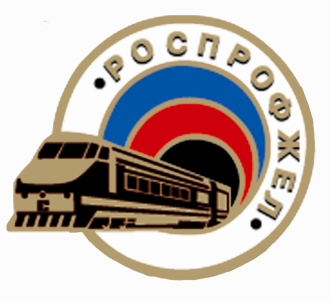 У С Т А ВОбщественной организации -Российского профессионального союзажелезнодорожников и транспортных строителей(РОСПРОФЖЕЛ)Утвержден Конференцией профсоюзажелезнодорожников и транспортных строителей России3 марта 1992 годаИзменения и дополнения утверждены XXVIII съездомРоссийского профсоюза железнодорожников и транспортных строителей26 апреля 2005 годаИзменения и дополнения утверждены XXIX СъездомРоссийского профсоюза железнодорожников и транспортных строителей30 марта 2006 года(государственная регистрация 18 мая 2006 г.)Изменения и дополнения утверждены XXX СъездомРоссийского профсоюза железнодорожников и транспортных строителей15 февраля 2008 года(государственная регистрация 02 июня 2008 г.)Изменения и дополнения утверждены XXX СъездомРоссийского профессионального союза железнодорожников итранспортных строителей (РОСПРОФЖЕЛ)16 апреля 2010 года(государственная регистрация 04 июня 2010 г.)Изменения и дополнения утверждены XXXII СъездомРоссийского профессионального союза железнодорожников итранспортных строителей (РОСПРОФЖЕЛ)24 марта 2016 года(государственная регистрация 15 апреля 2016 г.)г. Москва 2016 годI. ОБЩИЕ  ПОЛОЖЕНИЯ1.1. Настоящим Уставом определяются следующие основные понятия:	Профсоюз – Общественная организация - Российский профессиональный союз железнодорожников и транспортных строителей (РОСПРОФЖЕЛ).	Сокращенное наименование Профсоюза – РОСПРОФЖЕЛ.Наименование на английском языке: полное - Trade Union of Railwaymen and Transport Construction Workers of Russia (ROSPROFZHEL), сокращенное - ROSPROFZHEL.Член Профсоюза – физическое лицо (работник, студент, учащийся, временно не работающий, пенсионер), состоящее на  учете в первичной профсоюзной организации и выполняющее требования Устава Профсоюза.Первичная профсоюзная организация (ППО) – добровольное объединение членов Профсоюза, работающих (обучающихся), как правило, в одной организации (структурном подразделении) независимо от формы собственности, организационно-правовой формы и ее подчиненности, либо у иного работодателя, создаваемое на локальных уровнях социального партнерства. Первичная профсоюзная организация может быть объединенной.Цеховая (факультетская) профсоюзная организация, профсоюзная группа - структурные подразделения первичной профсоюзной организации, создаваемые по решению комитета первичной профсоюзной организации на производствах, в цехах, отделах, участках, бригадах, учебных заведениях и других.Объединенная первичная профсоюзная организация (ОППО) – добровольное объединение членов Профсоюза первичных профсоюзных организаций, имеющих территориальную и (или) производственную общность и действующих в организациях (структурных подразделениях), либо у иных работодателей.Территориальная организация Профсоюза - добровольное объединение членов Профсоюза первичных, объединенных первичных профсоюзных организаций, входящих в его структуру, осуществляющее их профсоюзное обслуживание, действующее на территории одного или нескольких субъектов Российской Федерации, как правило, в границах одной железной дороги. Территориальные организации Профсоюза могут быть дорожными (Дорпрофжел), межрегиональными или региональными (Терпрофжел). Наименование территориальной организации Профсоюза, место нахождения ее профсоюзных органов, принципы формирования ее структуры определяет Центральный комитет Профсоюза.Организации Профсоюза – первичные, объединенные первичные профсоюзные организации, территориальные организации Профсоюза.Вышестоящая организация – Профсоюз, организация Профсоюза, определяемая организационной структурой Профсоюза в соответствии с производственно-территориальным принципом построения Профсоюза. Ее полномочия регламентируются настоящим Уставом, нормативными актами Профсоюза.Профсоюзные органы (органы Профсоюза, организаций Профсоюза) – органы, образованные в соответствии с Уставом Профсоюза.Высший руководящий орган – Съезд Профсоюза (для Профсоюза), конференция (для территориальной организации Профсоюза), собрание, конференция (для первичной, объединенной первичной профсоюзной организации).Руководящий выборный коллегиальный орган – Центральный комитет Профсоюза (для Профсоюза), комитет (для территориальной организации Профсоюза, объединенной первичной, первичной профсоюзной организации).Исполнительный выборный коллегиальный орган – Президиум Профсоюза (для Профсоюза), президиум организации Профсоюза.Выборный коллегиальный орган – руководящий выборный коллегиальный орган, исполнительный выборный коллегиальный орган, образованные в соответствии с Уставом Профсоюза.Пленум – заседание комитета территориальной организации Профсоюза, Центрального комитета Профсоюза.Исполнительный выборный единоличный орган – Председатель Профсоюза (для Профсоюза), председатель организации Профсоюза (для территориальной организации Профсоюза, первичной, объединенной первичной профсоюзной организации).Контрольно-ревизионная комиссия – орган, создаваемый организацией Профсоюза для контроля за ее финансово-хозяйственной деятельностью.	Центральная контрольно-ревизионная комиссия – орган, создаваемый Профсоюзом для контроля за финансово-хозяйственной деятельностью органов и организаций Профсоюза.Мандатная комиссия – комиссия, создаваемая на Съезде Профсоюза, конференции организации Профсоюза для проверки полномочий делегатов Съезда, конференции, а также членов выборных органов Профсоюза, избранных по принципу прямого делегирования.Координационный Совет председателей организаций Профсоюза, Совет председателей организаций Профсоюза – общественные подразделения Профсоюза, создаваемые при Центральном комитете Профсоюза, комитетах организаций Профсоюза для координации действий первичных профсоюзных организаций (их структурных подразделений) по реализации уставных задач Профсоюза и действующие в соответствии с Положениями, утвержденными Центральным комитетом Профсоюза.Профсоюзный (уполномоченный профсоюзный) представитель (доверенное лицо) – уполномоченные на представительство Уставом Профсоюза Председатель Профсоюза, председатель организации Профсоюза, а также другое лицо, уполномоченное соответствующим органом Профсоюза либо на основании нормативного акта Профсоюза.Председатель цеховой профсоюзной организации, профгрупорг являются профсоюзными (уполномоченными профсоюзными) представителями (доверенными лицами) соответствующего структурного подразделения первичной профсоюзной организации.Профсоюзное обслуживание – реализация уставных полномочий вышестоящими организациями в профсоюзных организациях (структурных подразделениях), в соответствии с утверждаемым Центральным комитетом Профсоюза Порядком взаимодействия и разграничения функций между организациями Профсоюза (далее Порядок взаимодействия) и иными нормативным актами Профсоюза.1.2. Российский профессиональный союз железнодорожников и транспортных строителей (РОСПРОФЖЕЛ) – созданное в форме общественной организации общероссийское добровольное некоммерческое общественное объединение членов Профсоюза - работников, связанных общими интересами по роду их деятельности на железнодорожном транспорте, в транспортном строительстве, метрополитенах, ведомственной охране, промышленном железнодорожном транспорте и других, а также студентов и учащихся, пенсионеров и временно не работающих.1.3. Профсоюз действует в соответствии с Конституцией Российской Федерации, общепризнанными принципами и нормами международного права, международными договорами, ратифицированными Российской Федерацией, законодательством Российской Федерации и ее субъектов, другими актами о правах профсоюзов, настоящим Уставом и внутрисоюзными нормативными актами и документами.В своей деятельности Профсоюз независим от органов исполнительной власти, органов местного самоуправления, работодателей, их объединений (союзов, ассоциаций), корпораций, политических партий и других общественных объединений, им не подотчетен и не подконтролен. Решает вопросы сотрудничества и взаимоотношений с ними на основе добровольности и равноправного партнерства.1.4. Основу Профсоюза составляют члены Профсоюза, объединенные в первичные профсоюзные организации.1.5. Профсоюз на основе договоров и соглашений сотрудничает с общероссийскими и зарубежными профсоюзами, общественными организациями и движениями, может добровольно вступать в общероссийские и международные объединения профсоюзов, осуществлять с ними совместные мероприятия, обмениваться делегациями, выражать солидарность.1.6. Профсоюз и его организации приобретают статус корпоративного юридического лица при их государственной регистрации.	1.7. Профсоюз и его организации имеют печать, бланки, штампы со своим наименованием, соответствующие образцам, утверждаемым Президиумом Профсоюза.1.8. Профсоюз обладает своей символикой (флаг, эмблема).II. ЦЕЛИ, ОСНОВНЫЕ ЗАДАЧИ, ПРЕДМЕТ И НАПРАВЛЕНИЯ ДЕЯТЕЛЬНОСТИ ПРОФСОЮЗА2.1. Профсоюз создан и действует в целях улучшения условий труда и жизни, представительства и защиты социально-трудовых и связанных с ними экономических прав и интересов членов Профсоюза, а также коллективных социально-трудовых и связанных с ними экономических прав и интересов работников независимо от членства в Профсоюзе в случае наделения его полномочиями на представительство в установленном  порядке.2.2. Основные задачи Профсоюза:2.2.1. защита прав и интересов членов Профсоюза, прав и законных интересов организаций Профсоюза и иных организаций, созданных с участием Профсоюза, а также представительство интересов работников железнодорожного транспорта, транспортного строительства, метрополитенов, ведомственной охраны, промышленного железнодорожного транспорта и других организаций (структурных подразделений) в социальном партнерстве, включая ведение коллективных переговоров, заключение коллективных договоров и соглашений, осуществление контроля за их выполнением;2.2.2. обеспечение защиты права члена Профсоюза на рабочее место, соответствующее государственным нормативным требованиям охраны труда и условиям, предусмотренным коллективным и трудовым договорами;2.2.3. обеспечение защиты права члена Профсоюза на справедливую оплату труда в соответствии с рыночной стоимостью его рабочей силы, выплачиваемую своевременно и в полном размере;2.2.4. контроль за соблюдением работодателями (их представителями) законодательства о труде и иных актов, содержащих нормы трудового права, защита членов Профсоюза от незаконных взысканий, увольнений и других противоправных действий;2.2.5. социальная поддержка членов Профсоюза;2.2.6. реальное повышение жизненного уровня каждого члена Профсоюза;2.2.7. обеспечение каждому члену Профсоюза гарантий и компенсаций, предусмотренных законодательством, коллективными договорами и соглашениями, другими актами;2.2.8. защита прав и интересов членов Профсоюза при реорганизации, ликвидации, приватизации, смене собственника организации (структурного подразделения).2.3. Предмет и основные направления деятельности Профсоюза:2.3.1. представительство и защита профессиональных, социально-трудовых и иных связанных с ними прав и интересов членов Профсоюза;2.3.2. участие в разработке системы организации и оплаты труда работников, форм материального поощрения, размеров тарифных ставок (окладов) и нормирования труда;2.3.3. содействие занятости;2.3.4. контроль за состоянием условий и охраны труда, экологической безопасности;2.3.5. содействие обеспечению и расширение социальных гарантий;2.3.6. осуществление профсоюзного контроля за соблюдением законодательства о труде, социальном обеспечении и профессиональных союзах;2.3.7. развитие системы социального партнерства;2.3.8. содействие реализации конституционных положений о социальной направленности Российского государства;2.3.9. содействие благотворительным и другим организациям социальной направленности, действующим в интересах членов Профсоюза.2.4. Для достижения уставных целей и задач Профсоюз:2.4.1. выступает с предложениями о принятии органами государственной власти и органами местного самоуправления законов и других актов, улучшающих социально-трудовые отношения, участвует в разработке и рассмотрении их проектов;2.4.2. представляет интересы работников в социальном партнерстве на условиях и в формах, предусмотренных законодательством;2.4.3. участвует в разработке и реализации программ экономического и социального развития;2.4.4. принимает участие в разработке программ занятости, предлагает меры по социальной защите членов Профсоюза, увольняемых в результате реорганизации, сокращения численности (штата) или ликвидации организации, прекращения деятельности структурного подразделения, осуществляет профсоюзный контроль за соблюдением законодательства в области занятости;2.4.5. представляет и защищает права и интересы членов Профсоюза по вопросам индивидуальных трудовых и иных непосредственно связанных с ними отношений, права и законные интересы организаций Профсоюза и иных организаций, созданных с участием Профсоюза, перед работодателями (их представителями), в органах государственной власти и органах местного самоуправления, в правоохранительных, судебных органах, комиссиях по трудовым спорам, общественных объединениях, иных органах и организациях;2.4.6. принимает участие в выборах и референдумах в соответствии с законодательством;2.4.7. участвует в формировании программ по вопросам охраны труда и окружающей среды, в разработке законов и иных актов, содержащих нормы трудового права, в разработке проектов подзаконных нормативных правовых актов об охране труда, а также согласовывает их в установленном порядке;2.4.8. осуществляет профсоюзный контроль в области охраны окружающей среды, участвует в деятельности по охране окружающей среды, в установленном порядке организует и проводит общественную экологическую экспертизу, участвует в разработке и принятии актов, хозяйственных и иных решений, реализация которых может оказать воздействие на окружающую среду;2.4.9. в соответствии с законодательством использует право на предъявление требований и внесение представлений работодателю (его представителям), соответствующим государственным органам исполнительной власти и органам местного самоуправления;2.4.10. участвует в урегулировании индивидуальных и коллективных трудовых споров;2.4.11. взаимодействует с государственными и негосударственными фондами социальной направленности, содействует развитию системы кредитной кооперации с участием членов Профсоюза;2.4.12. осуществляет работу по развитию физической культуры и спорта, культурно-массовую работу, участвует в организации отдыха детей, туризма, оздоровления членов Профсоюза и их семей;2.4.13. принимает участие в строительстве, эксплуатации объектов социальной сферы, жилья и других объектов с целью решения уставных задач Профсоюза;2.4.14. осуществляет профсоюзный контроль за соблюдением работодателями (их представителями) законодательства о профсоюзах, социальном обеспечении, трудового законодательства и иных актов, содержащих нормы трудового права, условий коллективных договоров и соглашений, создает правовые, технические инспекции труда Профсоюза, избирает уполномоченных (доверенных) лиц по охране труда.Профсоюзные представители вправе беспрепятственно посещать организации (структурные подразделения) и рабочие места, где работают члены Профсоюза, для реализации уставных задач и предоставленных Профсоюзу прав;2.4.15. взаимодействует с органами государственной власти, органами местного самоуправления, работодателями (их представителями) и иными организациями в решении вопросов, связанных с развитием санаторно-курортного лечения, сети учреждений культуры, отдыха, туризма, физической культуры и спорта;2.4.16. направляет своих представителей в соответствии с законодательством в представительные органы работников, в коллегиальные органы управления организацией (структурным подразделением), в комиссии по приватизации государственного имущества, включая объекты социального назначения; 2.4.17. реализует предоставленное законом право получать от работодателей (их представителей), органов государственной власти и органов местного самоуправления информацию по социально-трудовым вопросам, состоянию условий и охраны труда и иным вопросам, затрагивающим интересы работников, обсуждать ее с их участием, пользоваться средствами  массовой информации;2.4.18. может осуществлять предпринимательскую и иную, приносящую доход деятельность, не запрещенную законом, в том числе размещать временно свободные денежные средства на счетах в банках и других кредитных организациях, предоставлять их в качестве займов кредитно-потребительским кооперативам, их ассоциациям (союзам), страховым обществам и иным организациям, приобретать ценные бумаги, имущество, учреждать банки, страховые общества, негосударственные фонды, некоммерческие и другие организации, если такая деятельность соответствует уставным целям Профсоюза и служит их достижению.2.4.19. оказывает бесплатную юридическую помощь членам Профсоюза, создает юридические службы и консультации для защиты социально-трудовых и других прав и профессиональных интересов членов Профсоюза;2.4.20. поддерживает справедливые требования членов Профсоюза, выступает в защиту социально-трудовых и связанных с ними экономических прав и интересов членов Профсоюза, используя в установленном законом порядке для этих целей собрания, митинги, шествия, демонстрации, пикетирования, обращения в государственные органы власти, органы местного самоуправления, правоохранительные органы и, как крайнюю меру, забастовки;2.4.21. проводит информационную и агитационную работу, обеспечивающую гласность деятельности Профсоюза и его органов, создает и использует собственные средства массовой информации, осуществляет издательскую деятельность;2.4.22. оказывает информационно-методическую, консультативную и другие виды помощи организациям и членам Профсоюза;2.4.23. участвует в разработке и реализации политики по молодежным, гендерным и иным вопросам;2.4.24. осуществляет подготовку, обучение, переподготовку и повышение квалификации профсоюзных кадров и актива, изучает и распространяет опыт работы организаций Профсоюза;2.4.25. обеспечивает социальную защиту штатных и выборных работников организаций Профсоюза посредством коллективных договоров и соглашений, негосударственного пенсионного обеспечения, добровольного медицинского страхования, приобретения жилья и предоставления иных гарантий и компенсаций в соответствии с уставными целями, задачами и направлениями деятельности Профсоюза;2.4.26. требует привлечения к дисциплинарной ответственности вплоть до увольнения лиц, нарушающих трудовое законодательство и иные акты, содержащие нормы трудового права, и законодательство о профсоюзах, не выполняющих обязательств, предусмотренных коллективным договором, соглашением;2.4.27. участвует в международном профсоюзном движении;2.4.28. осуществляет иную деятельность, не запрещенную законодательством, исходя из целей и задач Профсоюза.III. ЧЛЕНЫ ПРОФЕССИОНАЛЬНОГО СОЮЗА,
ИХ ПРАВА И ОБЯЗАННОСТИ3.1. Членами Профсоюза могут быть достигшие возраста 14 лет работники железнодорожного транспорта, транспортного строительства, метрополитенов, ведомственной охраны, промышленного железнодорожного транспорта и других видов деятельности, а также студенты и учащиеся, пенсионеры и временно не работающие, признающие настоящий Устав и ежемесячно уплачивающие членские взносы.3.2. Член Профсоюза не может состоять в других профсоюзах.3.3. Прием в Профсоюз3.3.1. Прием в Профсоюз производится на добровольной основе по личному письменному заявлению и осуществляется на собрании (конференции) первичной профсоюзной организации или ее структурного подразделения, либо на заседании профсоюзного комитета, президиума.При создании новых первичных профсоюзных организаций прием в Профсоюз может осуществить выборный коллегиальный орган вышестоящей организации.В приеме в Профсоюз может быть отказано, если подавший заявление о вступлении в Профсоюз допускал действия, наносящие вред Профсоюзу, либо дискредитирующие Профсоюз.3.3.2. Профсоюзный стаж исчисляется со дня принятия решения о приеме в  Профсоюз.3.3.3. Члену другого профсоюза, перешедшему в Профсоюз, сохраняется профсоюзный стаж.3.3.4. Члену Профсоюза выдается профсоюзный билет установленного  образца.3.4. Профсоюзный билет3.4.1. Профсоюзный билет удостоверяет членство в Профсоюзе и выдается комитетом первичной профсоюзной организации.3.4.2. Профсоюзный билет хранится у члена Профсоюза.3.5. Учет членов Профсоюза3.5.1. Персональный учет членов Профсоюза осуществляется комитетом первичной профсоюзной организации в соответствии с Инструкцией об учете членов Профсоюза, утверждаемой Центральным комитетом Профсоюза.3.6. Член Профсоюза имеет право:3.6.1. пользоваться помощью и поддержкой Профсоюза в защите своих социально-трудовых прав и интересов;3.6.2. обращаться в профсоюзные органы с вопросами, относящимися к их компетенции, и получать ответ по существу своего обращения;3.6.3. свободно обсуждать деятельность Профсоюза на съездах, конференциях, собраниях, заседаниях выборных коллегиальных органов, в средствах массовой информации, вносить предложения, альтернативные проекты, открыто высказывать и отстаивать свое мнение, выступать с критикой в адрес любого профсоюзного органа и члена Профсоюза;3.6.4. лично участвовать в собраниях (конференциях), заседаниях выборных коллегиальных органов при рассмотрении вопросов, затрагивающих его права и интересы;3.6.5. получать информацию о работе организации и профсоюзных органов;3.6.6. выдвигать кандидатуры (в том числе и свою), избирать и быть избранным в профсоюзные органы, делегатом на конференции и съезды Профсоюза, вести агитационную работу в пользу выдвинутых кандидатов;3.6.7. получать от Профсоюза социальную поддержку и помощь;3.6.8. пользоваться в установленном порядке имуществом Профсоюза;3.6.9. принимать участие в коллективных действиях Профсоюза, проводимых в соответствии с законодательством;3.6.10. получать защиту и поддержку Профсоюза в случае преследования за участие в акциях и мероприятиях, проводимых Профсоюзом;3.6.11. пользоваться фондами Профсоюза, участвовать в принятии решения об использовании их средств;3.6.12. получать материальную помощь из средств Профсоюза;3.6.13. пользоваться другими правами и льготами в соответствии с законодательством, решениями организаций Профсоюза и их органов с учетом профсоюзного стажа;3.6.14. получать поощрение за активную работу в Профсоюзе:- объявление благодарности;- денежное премирование;- награждение ценным подарком;- награждение почетной грамотой;- награждение знаком «За активную работу в Профсоюзе»;- награждение знаком «20», «30» и «40» лет в РОСПРОФЖЕЛ»;- награждение часами Председателя Профсоюза, председателя организации Профсоюза;- присвоение звания Лауреата премии Профсоюза, организации Профсоюза;- иные виды морального и материального поощрения.3.7. Член Профсоюза обязан:3.7.1. соблюдать Устав Профсоюза, принимать личное участие в профсоюзных собраниях, выполнять возложенные на него обязанности и поручения, решения профсоюзных органов, ежемесячно уплачивать членские профсоюзные взносы в установленном Профсоюзом размере и порядке;3.7.2. встать на профсоюзный учет в течение 10 дней после поступления на работу, учебу;3.7.3. заботиться об авторитете Профсоюза, способствовать укреплению единства Профсоюза и достижению стоящих перед ним целей и задач;3.7.4. не допускать действий, наносящих  вред Профсоюзу, способствовать установлению и сохранению благоприятного морально-психологического климата в коллективе, проявлять солидарность и поддерживать коллективные действия, проводимые Профсоюзом;3.7.5. содействовать выполнению коллективных договоров и соглашений, заключенных Профсоюзом, выполнять обязанности, предусмотренные этими правовыми актами.3.8. Ответственность члена Профсоюза3.8.1. За невыполнение уставных обязанностей, а также за действия, наносящие вред Профсоюзу, к члену Профсоюза могут быть применены меры взыскания:- замечание;- выговор;- исключение из Профсоюза, как крайняя мера.Вопрос о применении к члену Профсоюза мер взыскания решается в его присутствии на профсоюзном собрании (конференции), заседании выборного коллегиального органа после получения предварительного объяснения. Отказ от дачи объяснения не является препятствием для применения взыскания. В случае неявки на собрание (конференцию), заседание выборного коллегиального органа без уважительных причин вопрос о применении мер взыскания может решаться в его отсутствие. О принятом решении член Профсоюза извещается письменно в пятидневный срок.3.8.2. Решение о взыскании член Профсоюза имеет право обжаловать в трехмесячный срок в профсоюзный орган вышестоящей организации.Исключенный из Профсоюза может быть вновь принят в Профсоюз, как правило, не ранее чем через год.3.8.3. Исключенному из Профсоюза сумма уплаченных членских профсоюзных взносов не возвращается.3.8.4. Наложенное на члена Профсоюза взыскание действует в течение года и может быть досрочно снято по решению применившего его профсоюзного органа.3.9. Сохранение членства в Профсоюзе3.9.1. По решению соответствующих выборных коллегиальных органов организации Профсоюза профсоюзное членство сохраняется за лицами, уплачивающими членские взносы, в том числе временно не работающими:- лишившимися работы в связи с сокращением численности или штата, ликвидацией организации, прекращением деятельности ее структурного подразделения или индивидуального предпринимателя (до устройства на другую работу);- находящимися в отпуске по уходу за ребенком;- уволенными в связи с избранием в представительные органы государственной власти и органы местного самоуправления;- другими, прекратившими трудовые отношения по причинам, признанным уважительными;- студентами  на время академического отпуска;- уволенными в связи с призывом на  военную службу (без уплаты членских взносов).3.9.2. Неработающие пенсионеры, а также временно неработающие члены Профсоюза могут состоять на учете в организации Профсоюза по последнему месту работы.При ликвидации, реорганизации организации, прекращении деятельности ее структурного подразделения или индивидуального предпринимателя, либо перемене места жительства, неработающий член Профсоюза имеет право встать на учет, как правило, в профильную организацию Профсоюза.В случае возникновения разногласия вопрос о постановке неработающего члена Профсоюза на учет решается профсоюзным органом вышестоящей организации.3.9.3. Профсоюзный стаж для лиц, исключенных из Профсоюза, прерывается. При повторном вступлении в Профсоюз профсоюзный стаж, как правило, не восстанавливается.3.10. Прекращение членства в Профсоюзе3.10.1. Членство в Профсоюзе прекращается в случаях:- выхода из Профсоюза по личному заявлению;- исключения из Профсоюза;- прекращения трудовых и иных договорных отношений с организацией или индивидуальным предпринимателем (кроме случаев, предусмотренных п.п. 3.9.1. и 3.9.2. Устава).3.10.2. При прекращении трудовых или иных договорных отношений с организацией или индивидуальным предпринимателем членство в Профсоюзе прекращается, и член Профсоюза снимается с учета в день увольнения (кроме случаев, предусмотренных п.п. 3.9.1. и 3.9.2. настоящего Устава).При последующем поступлении на работу в организацию или к иному работодателю, где действует Профсоюз, членство в Профсоюзе восстанавливается при условии постановки на учет на основании п. 3.7.2. Устава.IV. ПРИНЦИПЫ ДЕЯТЕЛЬНОСТИ И ОРГАНИЗАЦИОННОЕ СТРОЕНИЕ ПРОФСОЮЗА4.1. Профсоюз осуществляет свою деятельность на основе следующих принципов:4.1.1. добровольность вступления в Профсоюз, гармоничное сочетание прав и обязанностей, равноправие членов Профсоюза, уважение их мнения, предоставление им права на разъяснение и защиту своей позиции на профсоюзных собраниях, конференциях, съездах, а также через профсоюзную печать, другие средства массовой информации;4.1.2. выборность профсоюзных органов, их подотчетность членам Профсоюза;4.1.3. самостоятельность организаций Профсоюза и их выборных органов в рамках Устава Профсоюза;4.1.4. коллегиальность в работе профсоюзных органов всех уровней, ответственность членов профсоюзных органов за выполнение принятых решений и возложенных на них Профсоюзом обязанностей, строгое соблюдение исполнительской дисциплины;4.1.5. сочетание выборности и прямого делегирования при формировании профсоюзных органов;4.1.6. обязательность для организаций Профсоюза решений органов вышестоящих организаций, подотчетность организаций Профсоюза органам вышестоящих организаций в пределах их уставных прав и полномочий, право органа вышестоящей организации на отмену решений профсоюзных собраний (конференций) и выборных органов организаций Профсоюза, принятых в нарушение настоящего Устава и законодательства;4.1.7. регулярная отчетность всех выборных профсоюзных органов перед избравшими их членами Профсоюза;4.1.8. информированность членов Профсоюза и гласность работы организаций и профсоюзных органов;4.1.9. развитие внутрипрофсоюзной демократии, уважение интересов меньшинства, мнения каждого члена Профсоюза, свобода дискуссий;4.1.10. укрепление единства и авторитета Профсоюза;4.1.11. солидарность и единство действий всех членов Профсоюза, организаций Профсоюза и профсоюзных органов в реализации целей и задач Профсоюза;4.1.12. соблюдение финансовой дисциплины организациями Профсоюза.4.2. Профсоюзные органы вышестоящих организаций для работы в первичных профсоюзных организациях, могут направлять уполномоченных профсоюзных представителей.Уполномоченный профсоюзный представитель осуществляет свою деятельность в соответствии с настоящим Уставом и нормативными актами Профсоюза.Уполномоченные профсоюзные представители могут быть: - уполномоченными профсоюзными представителями комитетов территориальных организаций Профсоюза, первичных, объединенных первичных профсоюзных организаций; - уполномоченными профсоюзными представителями Центрального комитета Профсоюза.4.3. Организационная структура Профсоюза строится на основе сочетания территориального и производственно-территориального принципов.4.4. Организационная структура Профсоюза состоит из:- первичных профсоюзных организаций различных уровней, в том числе входящих в их структуру (в которых могут быть созданы профсоюзные группы, цеховые (факультетские) профсоюзные организации), объединенных первичных профсоюзных организаций;- территориальных организаций Профсоюза.Организационная структура первичных профсоюзных организаций различных уровней определяется настоящим Уставом.Организации Профсоюза всех уровней находятся на профсоюзном обслуживании в вышестоящей организации. Учет общей численности членов Профсоюза осуществляется комитетами вышестоящих организаций, в соответствии с Инструкцией об учете членов Профсоюза, утверждаемой Центральным комитетом Профсоюза.Территориальные организации Профсоюза осуществляют профсоюзное обслуживание членов (организаций) Профсоюза, находящихся на данной территории.4.5. В организации (структурном подразделении) или у индивидуального предпринимателя на соответствующем локальном уровне социального партнерства может создаваться только одна организация Профсоюза.Организация Профсоюза, в том числе первичная профсоюзная организация, может объединять членов Профсоюза, работающих у одного или нескольких работодателей (в структурных подразделениях организации хозяйствующего субъекта).4.6. Профсоюз, территориальные организации Профсоюза вправе создавать в установленном порядке свои структурные подразделения в соответствии с законодательством и Уставом Профсоюза и наделять их соответствующими полномочиями, правами и обязанностями.Профсоюз, его организации при наличии статуса юридического лица по решению руководящего выборного коллегиального органа участвуют в созданных членами Профсоюза кредитных потребительских кооперативах.4.7. Для более глубокого изучения проблем отдельных профессиональных групп работников при Центральном комитете, комитетах организаций Профсоюза могут создаваться профессиональные секции, советы председателей организаций Профсоюза.Профсоюзные органы могут создавать постоянные и временные комиссии, рабочие группы, самостоятельно определять их полномочия.Права, обязанности и функции таких формирований регламентируются отдельно решениями или положениями, которые утверждаются соответствующими профсоюзными органами.4.8. Реорганизация организации (структурного подразделения) хозяйствующего субъекта не является основанием для соответствующих изменений организационной структуры Профсоюза.Изменение наименования организации Профсоюза не влечет за собой ее реорганизацию.Решение о наименовании организации Профсоюза принимается выборным коллегиальным органом организации Профсоюза на основании решения выборного коллегиального органа вышестоящей организации.V. ПОРЯДОК ФОРМИРОВАНИЯ И ДЕЯТЕЛЬНОСТИ ПРОФСОЮЗНЫХ ОРГАНОВ5.1. Профсоюзные органы формируются путем выборов их составов на собраниях, конференциях, съездах или по принципу прямого делегирования, при котором организация Профсоюза (структурные подразделения первичной профсоюзной организации), одновременно с выборами делегатов на конференцию или Съезд Профсоюза избирает по установленной органом вышестоящей организации квоте своих представителей в его состав с правом их отзыва и замены.Решение об отзыве и замене своего представителя в профсоюзном органе вышестоящей организации принимает комитет организации Профсоюза, от которой делегирован представитель.5.2. Председатель Профсоюза и его заместители по должности входят в состав Центрального комитета, Президиума Профсоюза и являются делегатами Съезда, конференции Профсоюза.Председатель организации Профсоюза и его заместители по должности входят в состав соответствующих выборных коллегиальных органов организации Профсоюза и являются делегатами конференции соответствующей организации Профсоюза.Председатель Профсоюза, председатель организации Профсоюза является председательствующим на Съезде Профсоюза, конференции, собрании, Пленуме, заседании соответствующего выборного коллегиального профсоюзного органа.Председатель организации Профсоюза (при наличии у нее статуса юридического лица) является постоянно действующим органом, осуществляющим права юридического лица и исполняющим его обязанности.Председатель Профсоюза, председатель организации Профсоюза и члены соответствующего исполнительного выборного коллегиального органа Профсоюза, организации Профсоюза не могут составлять более четверти состава соответствующего руководящего выборного коллегиального органа Профсоюза, организации Профсоюза.Председатель Профсоюза в исключительных случаях единолично принимает решения, обязательные для исполнения в Профсоюзе, выполняет другие функции, делегированные ему Съездом, Центральным комитетом, Президиумом Профсоюза.Председатель организации Профсоюза в исключительных случаях единолично принимает решения, обязательные для исполнения в организации Профсоюза, выполняет другие функции, делегированные ему собранием (конференцией) организации Профсоюза, комитетом, президиумом (при его образовании) организации Профсоюза.О принятых решениях председатель информирует соответствующий профсоюзный орган.Председателем, заместителем Председателя Профсоюза, организации Профсоюза, в выборный коллегиальный орган может быть избран только член Профсоюза.5.3. Кворум:- собрание считается правомочным при участии в нем более половины работающих членов первичной профсоюзной организации (цеховой организации, профгруппы);- Съезд Профсоюза, конференция считаются правомочными при участии в них не менее двух третей избранных делегатов;- заседание выборного коллегиального органа считается правомочным при участии в нем более половины избранных в него членов.5.4. В Профсоюзе устанавливаются единые сроки проведения отчетно-выборной кампании. Полномочия профсоюзных органов, в том числе созданных в период между отчетно-выборными кампаниями, сохраняются до проведения следующей отчетно-выборной кампании.5.5. При выборах членов выборных коллегиальных органов избранными считаются кандидаты, получившие наибольшее число голосов по отношению к другим кандидатам и более половины голосов делегатов, принявших участие в работе Съезда, конференции, участников собрания, имеющих право голоса, членов соответствующих руководящих коллегиальных органов при наличии кворума.Членами профсоюзных органов могут избираться члены Профсоюза, отсутствующие на собрании (конференции), но с их предварительного согласия.5.6. Решения высших руководящих и выборных коллегиальных органов принимаются при наличии кворума большинством (более 50 процентов) голосов делегатов Съезда Профсоюза, конференции, участников собрания, членов комитета, президиума организации Профсоюза, Центрального комитета, Президиума Профсоюза. Решение принимается квалифицированным большинством (не менее трех пятых) голосов делегатов Съезда Профсоюза, конференции организации Профсоюза, участников собрания при рассмотрении вопросов, относящихся к исключительной компетенции высших руководящих органов:– образование профсоюзных органов и досрочное прекращение их полномочий;– принятие решений о реорганизации и ликвидации (как юридического лица) Профсоюза, организации Профсоюза, о назначении ликвидационной комиссии (ликвидатора) и об утверждении ликвидационного баланса;– избрание Центральной контрольно-ревизионной комиссии Профсоюза, контрольно-ревизионной комиссии организации Профсоюза;Кроме вышеперечисленных к исключительной компетенции Съезда Профсоюза (требуется указанное квалифицированное большинство голосов делегатов) относятся вопросы:– определение приоритетных направлений деятельности Профсоюза;– утверждение и изменение Устава Профсоюза, которым в том числе определяются порядок приема в члены Профсоюза и исключения из членов Профсоюза, размер и порядок уплаты членами Профсоюза членских взносов, принципы образования и использования имущества Профсоюза.Решения выборных коллегиальных органов принимаются в виде постановлений и оформляются протоколами, которые подписываются председательствующим. Решения высших руководящих органов принимаются в виде постановлений (подписываются председательствующим) и оформляются протоколами (подписываются председательствующим и секретарем).5.7. Число кандидатов на любую выборную должность не ограничивается. Решение о форме голосования (тайное или открытое) принимается собранием, конференцией, Съездом Профсоюза, Центральным комитетом Профсоюза, комитетом соответствующей организации Профсоюза.При выборах Председателя Профсоюза, председателя организации Профсоюза (как правило, из числа кадрового резерва), в том числе на альтернативной основе, избранным считается кандидат, набравший не менее трех пятых голосов делегатов, принявших участие в работе Съезда Профсоюза, конференции, участников собрания, имеющих право голоса, при наличии кворума.Если ни один из кандидатов не получил указанного количества голосов, то проводится второй тур голосования по двум кандидатурам, набравшим наибольшее количество голосов в первом туре голосования.Если во втором туре ни один кандидат не набрал не менее трех пятых голосов, назначаются повторные выборы.5.8. Профсоюзные органы вышестоящей организации имеют право выдвигать кандидатуры на избрание председателем организации Профсоюза.5.9. В случае невыполнения руководителем организации Профсоюза требований настоящего Устава профсоюзный орган вышестоящей организации обязан информировать соответствующую организацию (выборный коллегиальный орган организации) Профсоюза об этих нарушениях и потребовать их устранения.Если нарушения не устранены в установленные сроки, то выборный коллегиальный орган вышестоящей организации вправе поставить вопрос перед данной организацией Профсоюза о досрочном прекращении полномочий ее руководителя.После принятия такого решения выборный коллегиальный орган организации Профсоюза обязан в месячный срок организовать проведение внеочередного отчетно-выборного собрания (конференции).5.10. В случае неоднократного невыполнения выборным коллегиальным органом организации Профсоюза требований настоящего Устава выборный коллегиальный орган вышестоящей организации вправе рассмотреть вопрос о дальнейшей его деятельности и при необходимости принять решение о назначении уполномоченного профсоюзного представителя на период не более одного месяца для организации подготовки и проведения внеочередного отчетно-выборного собрания (конференции) в данной организации Профсоюза.5.11. По требованию не менее одной трети объединяемых организацией членов Профсоюза или выборного коллегиального органа вышестоящей организации проводятся досрочные выборы коллегиального органа или председателя организации Профсоюза.Требование членов Профсоюза о проведении досрочных выборов рассматривается на заседании комитета соответствующей организации Профсоюза, который в месячный срок принимает решение о созыве собрания (конференции), порядке избрания делегатов на конференцию, несет ответственность за организацию подготовки и проведения собрания, конференции. Внеочередное собрание (конференция) заслушивает отчеты о работе соответствующих комитета и контрольно-ревизионной комиссии организации Профсоюза за истекший период их деятельности, в том числе и по вопросам, побудившим членов Профсоюза к проведению досрочных выборов комитета или председателя организации Профсоюза.Решение о проведении собрания (конференции) по вопросу досрочного прекращения полномочий профсоюзных органов организации Профсоюза, вправе принять выборный коллегиальный орган вышестоящей организации. Решение собрания (конференции) является окончательным.5.12. Освобождение от выборной должности в организации Профсоюза производится по решению профсоюзного органа, его избравшего, в том числе на основании прекращения его членства в Профсоюзе, исключения из Профсоюза.В случае если Председатель Профсоюза, председатель организации Профсоюза, избранный соответственно на Съезде Профсоюза, собрании (конференции), освобождается по собственному желанию, в связи с заболеванием или другими уважительными причинами, то решение о его освобождении и созыве (назначении) внеочередного Съезда Профсоюза, собрания (конференции), на котором будет избран другой единоличный исполнительный орган, может принять Центральный комитет Профсоюза, комитет соответствующей организации Профсоюза.Прекращение и заключение трудового договора с указанными работниками производятся в соответствии с трудовым законодательством.5.13. По согласованию с выборным органом вышестоящей организации Профсоюза заседания выборных коллегиальных органов организаций Профсоюза могут проводиться дистанционно в видео и аудио режиме.По решению профсоюзного органа вышестоящей организации допускается заочное голосование при проведении собрания (конференции), по решению Центрального комитета Профсоюза – заочное голосование делегатов Съезда Профсоюза.В этих случаях членам соответствующего выборного коллегиального органа, делегатам предварительно, не менее чем за 2 дня, предоставляются: повестка дня заседания, проекты постановлений и бланки поименного голосования с указанием срока окончания голосования, которые впоследствии прилагаются к протоколу.5.14. Профсоюз в соответствии с законодательством обеспечивает через свои выборные коллегиальные органы социальную и правовую защиту работников, избранных (делегированных) в состав профсоюзных органов, осуществляет контроль за соблюдением предоставленных им законом гарантий.5.15. Вопрос о реорганизации (слиянии, присоединении, разделении, выделении и преобразовании) профсоюзной организации после решения выборного коллегиального органа вышестоящей организации вносится профсоюзным комитетом на рассмотрение собрания (конференции), где устанавливается порядок и сроки реорганизации.5.16. Вопрос о ликвидации профсоюзной организации после решения выборного коллегиального органа вышестоящей организации вносится на рассмотрение собрания (конференции), где утверждается ликвидационная комиссия (ликвидатор), устанавливаются порядок и сроки ликвидации в соответствии с законом. С момента назначения ликвидационной комиссии к ней переходят полномочия по управлению делами профсоюзной организации, которые она обязана исполнять добросовестно и разумно в интересах ликвидируемой организации до момента прекращения ее деятельности.5.17. Норму представительства делегатов на Съезд Профсоюза, конференцию устанавливает соответствующий руководящий выборный коллегиальный орган.VI. ПЕРВИЧНАЯ ПРОФСОЮЗНАЯ ОРГАНИЗАЦИЯ (ППО)6.1. Первичная профсоюзная организация создается на учредительном собрании (конференции) по решению не менее трех членов Профсоюза, работающих, как правило, в одной организации (структурном подразделении), у иного работодателя, либо обучающихся в образовательной организации, и решению выборного коллегиального органа вышестоящей организации.Решение о необходимости государственной регистрации первичной профсоюзной организации принимают профсоюзные органы, принявшие решение о ее создании.6.2. Первичная профсоюзная организация осуществляет свою деятельность на основании настоящего Устава, решений органов вышестоящих организаций.6.3. Органами первичной профсоюзной организации являются:- собрание (конференция);- комитет (профсоюзный комитет, профком);- президиум, который может избираться для осуществления текущей деятельности;- председатель;- контрольно-ревизионная комиссия.6.4. Собрание (конференция)Собрание (конференция) проводится в первичной профсоюзной организации, объединяющей:- до пяти тысяч членов Профсоюза - не реже двух раз в год;- свыше пяти тысяч членов Профсоюза - не реже одного раза в два с половиной года.Президиумом Профсоюза может быть установлена иная периодичность собраний (конференций).Внеочередное собрание (конференция) может проводиться по решению профсоюзного комитета, по требованию не менее одной трети членов Профсоюза или выборного коллегиального органа вышестоящей организации.О созыве и повестке дня собрания (конференции) члены Профсоюза оповещаются не позднее чем за 10 дней.В организации со сменным и вахтовым режимом работы, с территориально удаленными структурными подразделениями проводятся сменные (дублированные) собрания с единой повесткой дня.Полномочия собрания (конференции):6.4.1. избирает профсоюзный комитет или подтверждает полномочия избранных по установленной квоте от структурных подразделений первичной профсоюзной организации по принципу прямого делегирования членов профсоюзного комитета, избирает президиум, председателя, контрольно-ревизионную комиссию, принимает решение о досрочном прекращении их полномочий.Подтверждает полномочия делегатов (для конференции);6.4.2. заслушивает и обсуждает отчет о работе профкома, отчет контрольно-ревизионной комиссии;6.4.3. определяет первоочередные задачи первичной профсоюзной организации в соответствии с основными направлениями деятельности Профсоюза;6.4.4 утверждает и предъявляет требования к работодателю (его представителям) об установлении новых или изменении существующих социально-экономических условий труда и быта; 6.4.5. избирает делегатов на конференцию вышестоящей организации Профсоюза, на Съезд Профсоюза (только для организаций прямого подчинения Центральному комитету Профсоюза), а также представителей в выборный коллегиальный орган вышестоящей организации, формируемый по принципу прямого делегирования по установленной квоте;6.4.6. утверждает смету доходов и расходов, годовой финансовый отчет первичной профсоюзной организации;6.4.7. по предложению профкома утверждает состав представителей первичной профсоюзной организации в представительные органы работников, коллегиальные органы управления организацией (структурным подразделением);6.4.8. при наличии у первичной  профсоюзной организации статуса юридического лица уполномочивает одного из членов профсоюзного комитета на заключение срочного трудового договора с председателем первичной профсоюзной организации; 6.4.9. решает другие вопросы деятельности первичной профсоюзной организации.6.5. Комитет (профсоюзный комитет, профком)Сроки полномочий профсоюзного комитета первичной профсоюзной организации, объединяющей:- 150 и более членов Профсоюза – пять лет;- менее 150 членов Профсоюза – два с половиной года.Профсоюзный комитет подотчетен собранию (конференции) первичной профсоюзной организации и профсоюзным органам вышестоящих организаций, отчитывается о своей работе перед членами Профсоюза на собрании (конференции) в первичной профсоюзной организации, объединяющей:- до пяти тысяч членов Профсоюза - не реже одного раза в год;- свыше пяти тысяч членов Профсоюза – не реже одного раза в два с половиной года. Заседания профсоюзного комитета проводятся в первичной профсоюзной организации, объединяющей:- до пяти тысяч членов Профсоюза - не реже одного раза в месяц;- свыше пяти тысяч членов Профсоюза – не реже одного раза в полугодие.Президиумом Профсоюза может быть установлена иная периодичность заседаний профкома.Заседание профсоюзного комитета ведет председатель первичной профсоюзной организации, а в его отсутствие – заместитель председателя.Полномочия комитета (профсоюзного комитета, профкома):6.5.1. определяет организационную структуру первичной профсоюзной организации в соответствии с настоящим Уставом, координирует деятельность входящих в нее структурных подразделений;6.5.2. избирает по предложению председателя первичной профсоюзной организации заместителя (заместителей) председателя, как правило, из числа членов профсоюзного комитета, распределяет обязанности между членами профсоюзного комитета;6.5.3. созывает собрание (конференцию) в сроки, предусмотренные пунктом 6.4. Устава. Устанавливает норму представительства (квоту) на конференцию и представителей, делегируемых в состав профкома, а также подтверждает полномочия членов профкома в случае их замены, если они избраны по принципу прямого делегирования.6.5.4. защищает права и интересы членов Профсоюза в области организации, оплаты, условий и охраны труда;6.5.5. принимает решение об объявлении коллективных действий с предварительным уведомлением профсоюзного органа вышестоящей организации;6.5.6. участвует в рассмотрении предложений о дополнительных по сравнению с законодательством социально-трудовых гарантиях, компенсациях и льготах работникам;6.5.7. представляет первичную профсоюзную организацию в органах государственной власти, органах местного самоуправления, перед работодателем (его представителями), в общественных объединениях, иных организациях.Защищает и представляет интересы работников в социальном партнерстве, при реализации права работников на участие в управлении организацией, в урегулировании трудовых споров, организует и проводит коллективные переговоры, заключает коллективный договор, соглашение, вносит в них изменения, дополнения, осуществляет контроль за их выполнением;6.5.8. продлевает действие коллективных договоров и соглашений;6.5.9. содействует работодателю (его представителю) в решении вопросов, связанных с созданием условий труда работающим, укреплением трудовой дисциплины, обеспечением безопасности движения поездов и других вопросов производственной деятельности;6.5.10. рассматривает совместно с работодателем (его представителем) выполнение обязательств по коллективному договору, соглашению, мероприятий по организации и улучшению условий труда, требует устранения выявленных недостатков;6.5.11. участвует в работе комиссии (комитета) по охране труда, организует выборы и работу уполномоченных (доверенных лиц) по охране труда Профсоюза, осуществляет профсоюзный контроль за соблюдением актов, содержащих нормы трудового права, в том числе в области охраны труда, здоровья, трудовых и иных непосредственно связанных с ними отношений, проводит независимую экспертизу состояния условий труда и обеспечения безопасности работников, принимает участие в расследовании несчастных случаев и профессиональных заболеваний на производстве, а при необходимости осуществляет их самостоятельное расследование;6.5.12. в соответствии с законодательством осуществляет защитные функции по соблюдению работодателем (его представителями) режима труда и отдыха работников;6.5.13. в соответствии с законодательством и по согласованию с профсоюзным органом вышестоящей организации участвует в урегулировании коллективных трудовых споров;6.5.14. принимает участие в разработке мер по предупреждению безработицы среди членов Профсоюза, осуществляет контроль за предоставлением работодателем (его представителями) своевременной информации о возможных увольнениях, соблюдением установленных законодательством гарантий в случае сокращения им штата или численности работников – членов Профсоюза, выплатой компенсаций, пособий, защищает перед работодателем (его представителями) и в правоохранительных органах интересы работников – членов Профсоюза, увольняемых по инициативе работодателя (его представителей);6.5.15. утверждает и предъявляет требования к работодателю (его представителям) об установлении новых или изменении существующих условий  труда и быта работников, заключении и исполнении коллективного договора, организует и проводит коллективные действия работников в поддержку их требований в установленном законодательством порядке;6.5.16. оказывает членам Профсоюза бесплатную юридическую и консультативную помощь;6.5.17. участвует в работе комиссии по социальному страхованию, осуществляет контроль за использованием средств социального страхования;6.5.18. осуществляет культурно-массовую, спортивную работу, участвует в организации отдыха детей, туризма, оздоровления членов Профсоюза и их   семей.Взаимодействует с органами государственной власти, органами местного самоуправления, работодателями (их представителями) в решении вопросов, связанных с развитием санаторно-курортного лечения, сети учреждений культуры, отдыха, туризма, физической культуры и спорта;6.5.19. информирует профсоюзные органы вышестоящей организации о принятых наиболее важных решениях;6.5.20. проводит работу по мотивации членства в Профсоюзе, осуществляет учет членов Профсоюза, утверждает статистические и иные не связанные с финансовой деятельностью отчеты первичной профсоюзной организации;6.5.21. информирует членов Профсоюза о своей работе, деятельности профсоюзных органов вышестоящих организаций, социально-экономическом положении в организации (структурном подразделении), индивидуального предпринимателя, в отрасли, регионе, стране, предложениях и требованиях Профсоюза;6.5.22. организует выполнение решений профсоюзных органов вышестоящих организаций;6.5.23. распоряжается переданным профсоюзной организации в оперативное управление имуществом Профсоюза, в том числе денежными средствами, а также определяет порядок использования зданий, помещений, сооружений культурного и социально-бытового назначения и денежных средств, предоставленных работодателем (его представителями);6.5.24. принимает решение о переходе на обслуживание для ведения бухгалтерского учета и отчетности в централизованную бухгалтерию при профсоюзном органе вышестоящей организации (или организации, осуществляющей профсоюзное обслуживание), сохраняя финансовую самостоятельность, ответственность за финансово-хозяйственную деятельность, находящееся в оперативном управлении имущество Профсоюза;Принимает решение о создании централизованной бухгалтерии для осуществления бухгалтерского учета и отчетности в первичных, объединенных первичных профсоюзных организациях, входящих в ее состав, на основании Постановления Президиума Профсоюза;6.5.25. обеспечивает своевременное в установленных размерах выполнение финансовых обязательств перед Профсоюзом;6.5.26. организует обучение членов Профсоюза и актива;6.5.27. утверждает штатное расписание и должностные оклады председателя и работников первичной профсоюзной организации (при наличии статуса юридического лица), разработанные в соответствии с утвержденными Центральным комитетом Профсоюза нормативами по оплате труда и согласованные с профсоюзным органом вышестоящей организации;6.5.28. утверждает смету доходов и расходов, годовой финансовый отчет первичной профсоюзной организации (численностью свыше 5 тысяч членов Профсоюза, если Президиумом Профсоюза не установлена иная норма).Организует исполнение сметы профсоюзного бюджета в пределах средств, остающихся в распоряжении первичной профсоюзной организации после отчислений в вышестоящие организации;6.5.29. согласовывает либо выражает мнение при принятии работодателем (его представителями) локальных нормативных актов, содержащих нормы трудового права, а также при расторжении трудового договора по инициативе работодателя (его представителей) в случаях, предусмотренных Трудовым кодексом Российской Федерации, законами, коллективными договорами, соглашениями и иными актами;6.5.30. вносит предложения в соответствующие органы о поощрении, награждении членов Профсоюза государственными, ведомственными, профсоюзными и другими наградами;6.5.31. принимает участие в организации и подведении итогов соревнования коллективов и их работников;6.5.32. осуществляет контроль за ходом жилищного строительства и объектов социальной сферы, за учетом работников, нуждающихся в улучшении жилищных условий, и предоставлением жилья, полученного независимо от источников финансирования;6.5.33. оказывает помощь в организации работы совета ветеранов;6.5.34. для реализации целей и задач профсоюзной организации использует иные предоставленные законом права и действует в соответствии с настоящим Уставом.6.6. Президиуму как исполнительному органу собранием (конференцией) могут быть делегированы отдельные полномочия.В состав президиума по должности входят председатель и заместители председателя первичной профсоюзной организации.Заседания президиума проводятся не реже одного раза в два месяца, заседания считаются правомочными при наличии кворума.Заседание президиума ведет председатель первичной профсоюзной организации, а в его отсутствие – заместитель председателя.6.7. Профсоюзный комитет вправе делегировать отдельные полномочия цеховым комитетам, профгрупоргам.6.8. Цеховая (факультетская) профсоюзная организация, профгруппаСоздаются как структурные подразделения первичной профсоюзной организации по решению профкома в соответствии с п. 6.5.1. настоящего Устава.Сроки полномочий комитета цеховой (факультетской) профсоюзной организации (цехкома), председателя цеховой (факультетской) профсоюзной организации, объединяющей:- 150 и более членов Профсоюза – пять лет;- менее 150 членов Профсоюза – два с половиной года.Срок полномочий профгрупорга – два с половиной года.Полномочия собрания (конференции) цеховой (факультетской) профсоюзной организации, собрания профсоюзной группы6.8.1. собрание (конференция) цеховой (факультетской) профсоюзной организации  избирает комитет цеховой (факультетской) профсоюзной организации, председателя цеховой (факультетской) профсоюзной организации, делегатов на конференцию первичной профсоюзной организации, подтверждает полномочия избранных делегатов на конференцию цеховой (факультетской) профсоюзной организации, принимает другие решения по вопросам профсоюзной работы;6.8.2. собрание профсоюзной группы избирает профгрупорга, делегатов на конференцию цеховой (факультетской), первичной профсоюзной организации, принимает другие решения по вопросам профсоюзной работы.Полномочия цехкома, профгрупорга:6.8.3. организует профсоюзную работу в цехе, смене, службе, отделе и других подразделениях;6.8.4. проводит заседания (для цехкома) не реже одного раза в месяц;6.8.5. проводит ежеквартально собрания (конференции), устанавливает норму представительства (квоту) на конференцию.О созыве и повестке дня собрания (конференции) члены Профсоюза оповещаются не позднее чем за 10 дней;6.8.6. отчитывается о своей деятельности на собрании (конференции) не реже одного  раза в год;6.8.7. обеспечивает выполнение решений собраний (конференций), а также решений профсоюзных органов вышестоящих организаций;6.8.8. координирует работу профсоюзных групп (для цехкома);6.8.9. осуществляет контроль за выполнением коллективных договоров и соглашений;6.8.10. осуществляет контроль за соблюдением условий и охраны труда;6.8.11. участвует в организации и подведении итогов соревнования;6.8.12. осуществляет меры по укреплению трудовой дисциплины;6.8.13. организует информационное обеспечение членов Профсоюза;6.8.14. проводит работу по мотивации профсоюзного членства, осуществляет учет членов Профсоюза;6.8.15. осуществляет другие полномочия, делегированные ему профсоюзным комитетом.6.9. Председатель первичной профсоюзной организацииВ первичной профсоюзной организации, являющейся юридическим лицом, должность ее председателя включается в штатное расписание этой организации, срочный трудовой договор с ним заключает и прекращает уполномоченный собранием (конференцией) член профсоюзного комитета этой организации.Должности председателя и других работников первичной профсоюзной организации, не являющейся юридическим лицом, включаются в штатное расписание вышестоящей организации, имеющей статус юридического лица и осуществляющей ее профсоюзное обслуживание, трудовой договор с ними заключает и прекращает председатель этой вышестоящей организации (его заместитель) в соответствии с трудовым законодательством и Порядком взаимодействия.Трудовые договоры с работниками первичных профсоюзных организаций, заключаются территориальными организациями Профсоюза, где первичная профсоюзная организация находится на профсоюзном обслуживании, по согласованию с Председателем Профсоюза, вышестоящей организацией Профсоюза.Председатель первичной профсоюзной организации (его заместитель) не вправе совмещать свои обязанности с работой по совместительству, совмещению профессий, должностей, заниматься предпринимательской деятельностью без согласования с профсоюзным органом вышестоящей организации.Срок полномочий председателя прекращается одновременно с истечением срока полномочий профсоюзного комитета.Решение о досрочном прекращении полномочий и трудового договора с председателем первичной профсоюзной организации по основаниям, предусмотренным законодательством (кроме случаев, указанных в п. 5.12. настоящего Устава), принимается на внеочередном собрании (конференции), которое созывается комитетом либо по требованию не менее одной трети членов Профсоюза соответствующей организации Профсоюза, или профсоюзного органа вышестоящей организации.По окончании полномочий председателя первичной профсоюзной организации передача им дел осуществляется на условиях гражданско-правового договора в срок не более двух недель.Полномочия председателя первичной профсоюзной организации:6.9.1. возглавляет первичную профсоюзную организацию и ее президиум, руководит их работой и осуществляет права и исполняет обязанности юридического лица (при наличии у первичной профсоюзной организации такого статуса), является председательствующим на заседаниях профсоюзного комитета;6.9.2. представляет интересы первичной профсоюзной организации в органах государственной власти, органах местного самоуправления, правоохранительных органах, перед работодателем (его представителями), в общественных объединениях, иных организациях;6.9.3. осуществляет контроль за порядком уплаты членских профсоюзных взносов, а также за своевременным и полным перечислением их работодателем (его представителями), несет ответственность за выполнение финансовых обязательств по перечислению членских взносов в установленных размерах;6.9.4. в пределах полномочий, установленных законодательством и соответствующими органами Профсоюза, распоряжается имуществом, в том числе денежными средствами (на основании утвержденной сметы), находящимися в оперативном управлении первичной профсоюзной организации, несет персональную ответственность за их рациональное использование, заключает договоры, выдает доверенности, имеет   право открывать в банках расчетный и другие счета;6.9.5. созывает заседания профсоюзного комитета, президиума, осуществляет подготовку и проведение собраний (конференций);6.9.6. руководит работой аппарата  первичной профсоюзной организации, заключает и прекращает трудовые договоры с работниками в соответствии с законодательством и настоящим Уставом;6.9.7. организует работу по информационному обеспечению членов Профсоюза;6.9.8. подписывает протоколы и постановления;6.9.9. организует и несет ответственность за учет членов Профсоюза, наличие заявлений об удержании членских взносов, хранение учетных карточек членов Профсоюза, ежегодно производит сверку членов Профсоюза;6.9.10. осуществляет другие полномочия в соответствии с Уставом Профсоюза.6.10. Решением профсоюзного органа вышестоящей организации в первичной профсоюзной организации может вводиться должность уполномоченного профсоюзного представителя, действующего на основании Положения, утверждаемого Центральным комитетом Профсоюза.VII. ОБЪЕДИНЕННАЯ ПЕРВИЧНАЯ ПРОФСОЮЗНАЯ ОРГАНИЗАЦИЯ (ОППО)7.1. Объединенная первичная профсоюзная организация состоит из членов Профсоюза первичных профсоюзных организаций и создается на учредительной конференции по решению выборного коллегиального органа вышестоящей организации.7.2. На объединенную первичную профсоюзную организацию и ее органы распространяются положения Устава, установленные для первичной профсоюзной организации с учетом особенностей, предусмотренных настоящим разделом.7.3. Высшим руководящим органом объединенной первичной профсоюзной организации является собрание (конференция), созываемое не реже одного раза в два с половиной года.7.4. Комитет объединенной первичной профсоюзной организации формируется по принципу прямого делегирования или избирается на конференции объединенной первичной профсоюзной организации сроком на пять лет.Заседания комитета объединенной первичной профсоюзной организации проводятся не реже одного раза в полугодие.По решению конференции объединенной первичной профсоюзной организации может избираться президиум.Президиум объединенной первичной профсоюзной организации является исполнительным органом объединенной первичной профсоюзной организации, конференцией ему могут быть делегированы отдельные полномочия.Заседания президиума объединенной первичной профсоюзной организации проводятся по мере необходимости, но не реже одного раза в два месяца.7.5. Комитет объединенной первичной профсоюзной организации обладает полномочиями профкома первичной профсоюзной организации.7.6. По решению профсоюзного органа вышестоящей организации объединенная первичная профсоюзная организация может быть наделена полномочиями территориальной организации Профсоюза.VIII. ТЕРРИТОРИАЛЬНАЯ ОРГАНИЗАЦИЯ ПРОФСОЮЗА8.1. Территориальная организация Профсоюза состоит из членов Профсоюза, объединяемых первичными, объединенными первичными профсоюзными организациями, осуществляющими свою деятельность на данной территории и входящими в ее структуру, действует на территории одного или нескольких субъектов Российской Федерации, как правило, в границах одной железной дороги и создается на учредительной конференции по решению Центрального комитета Профсоюза.8.2. Территориальная организация Профсоюза в своей работе руководствуется настоящим Уставом, решениями профсоюзных органов вышестоящих организаций, иными нормативными актами.8.3. Органами территориальной организации Профсоюза являются:- конференция;- комитет;- президиум;- председатель;- контрольно-ревизионная комиссия.8.4. КонференцияКонференция проводится не реже одного раза в два с половиной года.Внеочередная конференция проводится по решению комитета территориальной организации Профсоюза или по требованию не менее одной трети объединяемых организацией членов Профсоюза, или руководящего выборного коллегиального органа вышестоящей организации.О дате проведения и повестке дня конференции члены Профсоюза оповещаются не позднее чем за месяц.Полномочия конференции:8.4.1. подтверждает полномочия делегатов;8.4.2. избирает комитет или подтверждает полномочия избранных по установленной квоте от первичных, объединенных первичных профсоюзных организаций по принципу прямого делегирования членов комитета, избирает председателя, контрольно-ревизионную комиссию, принимает решение о досрочном прекращении их полномочий;8.4.3. принимает решение об образовании президиума, определяет его количественный состав, принимает решение о досрочном прекращении его полномочий. Делегирует комитету право определить персональный состав президиума путем избрания;8.4.4. заслушивает и обсуждает отчеты о работе органов территориальной организации Профсоюза;8.4.5. избирает делегатов на Съезд Профсоюза, а также представителей в Центральный комитет Профсоюза, формируемый по принципу прямого делегирования, по установленной квоте;8.4.6. принимает решение о вхождении в территориальные объединения организаций профсоюзов, определяет формы и характер сотрудничества с ними;8.4.7. принимает решение о создании фондов с целью решения уставных задач Профсоюза;8.4.8. принимает решение о реорганизации, прекращении деятельности (или ликвидации юридического лица) территориальной организации Профсоюза, назначении ликвидационной комиссии (ликвидатора) и об утверждении ликвидационного баланса;8.4.9. уполномочивает заместителя председателя территориальной организации Профсоюза на заключение срочного трудового договора с председателем территориальной организации Профсоюза;8.4.10. решает другие вопросы деятельности территориальной организации Профсоюза.8.5. В период между конференциями руководство территориальной организацией Профсоюза осуществляет комитет и исполнительные выборные органы территориальной организации Профсоюза.8.6. Комитет территориальной организации ПрофсоюзаСрок  полномочий  комитета территориальной  организации  Профсоюза  -  пять лет.Подотчетен конференции территориальной организации Профсоюза и профсоюзным органам вышестоящей организации. Отчитывается о своей деятельности не реже одного раза в два с половиной года на конференции.Проводит заседания (Пленумы) комитета территориальной организации Профсоюза не реже одного раза в полугодие.Заседание (Пленум) комитета территориальной организации Профсоюза ведет председатель территориальной организации Профсоюза, а в его отсутствие – заместитель председателя.Полномочия комитета территориальной организации Профсоюза:8.6.1. по предложению председателя территориальной организации Профсоюза избирает заместителя (заместителей) председателя;8.6.2. по решению конференции территориальной организации Профсоюза об образовании президиума избирает его персональный состав;8.6.3. принимает решение о дате проведения и повестке дня конференции, устанавливает норму представительства (квоту) первичным, объединенным первичным профсоюзным организациям и порядок избрания делегатов на конференцию и представителей, делегируемых в состав комитета территориальной организации Профсоюза, подтверждает полномочия членов комитета территориальной организации Профсоюза в случае их замены, если они избраны по принципу прямого делегирования;8.6.4. устанавливает конкретный размер и порядок отчислений на обеспечение деятельности территориальной организации Профсоюза, а также первичных, объединенных первичных профсоюзных организаций, осуществляющих свою деятельность на данной территории, в соответствии с Положением о порядке уплаты, поступления, учета, распределения и расходования членских профсоюзных взносов, утверждаемым Центральным комитетом Профсоюза;8.6.5. утверждает смету доходов и расходов, годовой финансовый отчет территориальной организации Профсоюза, комитета территориальной организации Профсоюза;8.6.6. распоряжается переданным в оперативное управление имуществом Профсоюза, в том числе денежными средствами, а также определяет порядок использования зданий, помещений, сооружений культурного и социально-бытового назначения и денежных средств, предоставленных работодателем (его представителями).Принимает решение о переходе на обслуживание для ведения бухгалтерского учета и отчетности в централизованную бухгалтерию при Центральном комитете Профсоюза, сохраняя финансовую самостоятельность, ответственность за финансово-хозяйственную деятельность, находящееся в оперативном управлении имущество;8.6.7. определяет меры по реализации основных направлений деятельности Профсоюза;8.6.8. утверждает и предъявляет требования к работодателю (его представителям) об установлении новых или изменении существующих социально-экономических условий труда и быта;8.6.9. представляет интересы членов Профсоюза, первичных, объединенных первичных профсоюзных организаций в органах исполнительной, законодательной, судебной власти и органах местного самоуправления, в общественных объединениях, иных организациях, а также перед работодателями (их представителями);8.6.10. представляет права и интересы  членов Профсоюза по вопросам  организации, оплаты, условий и охраны труда;8.6.11. защищает и представляет интересы работников в социальном партнерстве, при реализации права работников на участие в управлении организациями, в урегулировании трудовых споров, организует и проводит коллективные переговоры, заключает соглашения, вносит в них изменения, дополнения, осуществляет контроль за их выполнением, продлевает срок их действия;8.6.12. принимает решение об объявлении коллективных действий по согласованию с выборным коллегиальным органом вышестоящей организации;8.6.13. содействует работодателю (его представителям) в решении вопросов, связанных с созданием условий труда работающим, укреплением трудовой дисциплины, обеспечением безопасности движения поездов и других вопросов производственной деятельности;8.6.14. реализует предоставленное законом право получать от работодателя (его представителей), органов государственной власти и органов местного самоуправления информацию по социально-трудовым вопросам, состоянию условий и охраны труда, обсуждать ее с их участием, пользоваться средствами массовой информации;8.6.15. учреждает средства массовой информации;8.6.16. осуществляет защитные функции и профсоюзный контроль за соблюдением работодателями (их представителями) законодательства о профсоюзах, трудового законодательства и иных актов, содержащих нормы трудового права, в том числе по вопросам трудового договора, рабочего времени и времени отдыха, условий, охраны и оплаты труда, гарантий и компенсаций, а также по другим социально-трудовым вопросам;8.6.17. выступает с предложениями о принятии соответствующими органами государственной власти и органами  местного самоуправления актов, регулирующих социально-трудовые и связанные с ними экономические отношения;8.6.18. принимает участие в разработке и реализации мер по предупреждению безработицы среди членов Профсоюза;8.6.19. обеспечивает своевременное в установленных размерах выполнение финансовых обязательств перед Профсоюзом;8.6.20. организует выполнение решений конференций территориальной организации Профсоюза, профсоюзных органов вышестоящих организаций, координирует деятельность организаций Профсоюза, осуществляющих свою деятельность на данной территории, оказывает им практическую помощь в работе, осуществляет профсоюзное обслуживание первичных (их структурных подразделений), объединенных первичных профсоюзных организаций, находящихся на данной территории;8.6.21. может создавать представительства, филиалы, другие структурные подразделения, наделяя их частью своих функций, действующие на основании настоящего Устава, принимать решения об участии в деятельности других юридических лиц, если это не противоречит положениям настоящего Устава;8.6.22. принимает решение о создании фондов с целью решения уставных задач Профсоюза;8.6.23. использует иные предоставленные законом права и действует в соответствии с настоящим Уставом для реализации целей и задач территориальной организации Профсоюза.8.7. Президиум территориальной организации Профсоюза Президиум (при наличии у территориальной организации Профсоюза статуса юридического лица), как постоянно действующий исполнительный выборный коллегиальный орган, осуществляет права и обязанности юридического лица от имени территориальной организации Профсоюза.В состав президиума по должности входят председатель и заместители председателя территориальной организации Профсоюза.Заседания президиума проводятся не реже одного раза в два месяца, заседания считаются правомочными при наличии кворума.Заседание президиума ведет председатель территориальной организации, а в его отсутствие – заместитель председателя.Полномочия президиума:8.7.1. в соответствии с настоящим Уставом определяет организационную структуру территориальной организации Профсоюза, принимает решение о наименовании, реорганизации, создании организаций Профсоюза, входящих в структуру территориальной организации Профсоюза, определяет порядок профсоюзного обслуживания организаций Профсоюза, структурных подразделений организаций Профсоюза;8.7.2. представляет территориальную организацию Профсоюза в органах государственной власти, органах местного самоуправления, перед работодателем (его представителями), в общественных объединениях, иных организациях;8.7.3. координирует деятельность первичных, объединенных первичных профсоюзных организаций, структурных подразделений организаций Профсоюза, находящихся на данной территории, оказывает им методическую, организационную, правовую и иную помощь по всем направлениям уставной деятельности.Заслушивает отчеты руководителей структурных подразделений территориальной организации Профсоюза, осуществляющих свою деятельность на данной территории;8.7.4. организует выполнение решений профсоюзных органов вышестоящих организаций и территориальной организации, осуществляет контроль за уставной деятельностью первичных, объединенных первичных профсоюзных организаций, структурных подразделений организаций Профсоюза, осуществляющих свою деятельность на данной территории;8.7.5. в соответствии с законодательством проводит коллективные переговоры, заключает соглашения, организует работу по их выполнению, осуществляет контроль за ходом реализации коллективных договоров и соглашений;8.7.6. созывает и определяет повестку дня заседания (Пленума) комитета территориальной организации Профсоюза;8.7.7. организует и координирует работу по подбору профсоюзных кадров организаций Профсоюза, осуществляющих свою деятельность на данной территории, а также созданию резерва кадров;8.7.8. принимает участие в разработке программы занятости, вносит предложения по социальной защите членов Профсоюза, осуществляет профсоюзный контроль за соблюдением законодательства в области занятости;8.7.9. рассматривает на своих заседаниях информацию работодателя (его представителей) о выполнении обязательств по коллективному договору (соглашениям), мероприятий по организации и улучшению условий труда, требует устранения выявленных недостатков;8.7.10. выдвигает требования к работодателю (его представителям) об установлении новых или изменении существующих социально-экономических условий труда и быта;8.7.11. осуществляет профсоюзный контроль за соблюдением работодателями (их представителями) законодательства о профсоюзах, социальном обеспечении, трудового законодательства и иных актов, содержащих нормы трудового права;8.7.12. осуществляет контроль за соблюдением жилищного законодательства, ходом жилищного строительства, строительства и ремонта объектов социального назначения, учетом и распределением жилья, культурно-бытовым обслуживанием;8.7.13. осуществляет культурно-массовую, спортивную работу, участвует в организации отдыха детей, туризма, оздоровления членов Профсоюза и их семей;8.7.14. взаимодействует с органами государственной власти, органами местного самоуправления, работодателями (их представителями) в решении вопросов, связанных с развитием санаторно-курортного лечения, сети учреждений культуры, отдыха, туризма, физической культуры и спорта;8.7.15. проводит работу по информационному обеспечению организаций Профсоюза. Информирует организации Профсоюза о деятельности комитета территориальной организации Профсоюза, Центрального комитета Профсоюза, обобщает передовой опыт и распространяет издания Профсоюза;8.7.16. информирует профсоюзные органы вышестоящих организаций о деятельности территориальной организации Профсоюза;8.7.17. осуществляет меры, направленные на укрепление исполнительской дисциплины профсоюзных работников и актива;8.7.18. проводит работу по обучению и подготовке профсоюзных кадров и актива;8.7.19. принимает решения об ответственности руководителей организаций Профсоюза, осуществляющих свою деятельность на данной территории, за невыполнение требований Устава Профсоюза;8.7.20. принимает решение о создании централизованной бухгалтерии для осуществления бухгалтерского учета и отчетности в организациях Профсоюза;8.7.21. обеспечивает ежемесячное и полное перечисление членских взносов и средств, поступающих от работодателей на ведение уставной деятельности, в Центральный комитет Профсоюза и профсоюзные организации, входящие в структуру территориальной организации Профсоюза, утверждает учетную политику организации, вносит в нее изменения;8.7.22. рассматривает смету доходов и расходов, годовой финансовый отчет комитета территориальной организации Профсоюза и выносит на утверждение комитета территориальной организации Профсоюза;8.7.23. согласовывает должностные оклады руководителей структурных подразделений территориальной организации Профсоюза, а также руководителей организаций, учрежденных территориальной организацией Профсоюза.Утверждает штатное расписание и должностные оклады председателя и работающих в первичных, объединенных первичных профсоюзных организациях, входящих в структуру территориальной организации Профсоюза (при отсутствии у них статуса юридического лица);8.7.24. утверждает статистические и иные не связанные с финансовой деятельностью отчеты территориальной организации Профсоюза;8.7.25. вносит предложения в соответствующие органы по представлению организаций Профсоюза, осуществляющих свою деятельность на данной территории, о награждении профсоюзных работников и актива государственными, ведомственными и другими наградами, профсоюзными знаками отличия и о присвоении им почетных званий;8.7.26. принимает участие в организации и подведении итогов соревнований коллективов и работников;8.7.27. разрабатывает и осуществляет меры, способствующие активизации деятельности организаций Профсоюза в вопросах  создания условий труда работающим, укрепления трудовой дисциплины, обеспечения безопасности движения поездов;8.7.28. проводит работу по совершенствованию систем оплаты труда и форм материального поощрения, положений о премировании работников;8.7.29. вправе принять решение об исключении из членов Профсоюза;8.7.30. осуществляет другие полномочия в соответствии с Уставом Профсоюза.8.8. Председатель территориальной организации  ПрофсоюзаПредседатель территориальной организации Профсоюза является председателем президиума территориальной организации Профсоюза.Председатель как постоянно действующий исполнительный выборный орган, осуществляет права и обязанности юридического лица от имени территориальной организации Профсоюза, при наличии у нее статуса юридического лица.С председателем территориальной организации заключается срочный трудовой договор в соответствии с решением конференции. От имени территориальной организации трудовой договор подписывает заместитель председателя территориальной организации Профсоюза.Председатель (его заместитель) не вправе совмещать свои обязанности с работой по совместительству, совмещению профессий, должностей, заниматься предпринимательской деятельностью без согласия профсоюзного органа вышестоящей организации.Срок полномочий председателя прекращается одновременно с истечением срока полномочий комитета территориальной организации Профсоюза.Решение о досрочном прекращении полномочий и трудового договора с председателем территориальной организации Профсоюза по основаниям, предусмотренным законодательством (кроме случаев, указанных в п. 5.12. Устава), принимается на внеочередной конференции, которая созывается комитетом территориальной организации Профсоюза, либо по требованию не менее одной трети членов Профсоюза или профсоюзного органа вышестоящей организации.По окончании полномочий председателя территориальной организации Профсоюза передача им дел осуществляется на условиях гражданско-правового договора в срок не более двух недель.Полномочия председателя территориальной организации Профсоюза:8.8.1. возглавляет территориальную организацию Профсоюза и ее президиум, созывает его заседания, в соответствии с настоящим Уставом и законодательством действует от их имени без доверенности, организует и руководит их работой, несет персональную ответственность за их деятельность, является председательствующим на Пленуме комитета территориальной организации Профсоюза, осуществляет общее руководство организациями, состоящими на профсоюзном обслуживании;8.8.2. представляет без доверенности интересы территориальной организации Профсоюза в органах государственной власти, органах местного самоуправления, правоохранительных органах, перед работодателями (их представителями), в общественных объединениях, иных организациях;8.8.3. в соответствии с законодательством и нормативными актами Профсоюза утверждает штатное расписание территориальной организации Профсоюза, руководит ее аппаратом, заключает и прекращает трудовые договоры и осуществляет иные полномочия работодателя в отношении работников аппарата территориальной организации Профсоюза, председателей (других работников) организаций Профсоюза, не являющихся юридическим лицом и находящихся на профсоюзном обслуживании, а также заключает другие договоры и соглашения, подписывает доверенности, издает распоряжения (приказы) и другие документы, принимает локальные нормативные акты, регламентирующие деятельность территориальной организации Профсоюза, несет ответственность за полноту сбора членских профсоюзных взносов и соблюдение порядка их обязательных отчислений и распределения, открывает в банках расчетный и другие счета.В отсутствие председателя его обязанности выполняет заместитель председателя с правом подписи доверенностей, договоров, финансовых и других документов;8.8.4. осуществляет контроль за соблюдением принятых положений по оплате труда и социальным гарантиям выборных и штатных работников организаций Профсоюза;8.8.5. распоряжается имуществом, в том числе денежными средствами, в пределах полномочий, делегированных ему комитетом территориальной организации Профсоюза, на основании утвержденной сметы, несет персональную ответственность за их рациональное использование;8.8.6. осуществляет руководство техническими и правовыми инспекторами труда Профсоюза;8.8.7. принимает единоличные решения в соответствии с перечнем вопросов, определенным президиумом территориальной организации Профсоюза. В отдельных случаях единолично принимает решения, обязательные для исполнения в организациях Профсоюза, осуществляющих свою деятельность на данной территории. О принятых решениях председатель информирует президиум территориальной организации Профсоюза;8.8.8. осуществляет другие полномочия в соответствии с Уставом Профсоюза.IX. ВЫСШИЙ И ЦЕНТРАЛЬНЫЕ ОРГАНЫ ПРОФСОЮЗА9.1. Высший руководящий орган Профсоюза – Съезд Профсоюза.9.2. Центральные органы Профсоюза:- Центральный комитет Профсоюза (ЦК Профсоюза);- Президиум Профсоюза;- Председатель Профсоюза;- Центральная контрольно-ревизионная комиссия Профсоюза.9.3. Съезд ПрофсоюзаСъезд Профсоюза проводится не реже одного раза в пять лет.Внеочередной Съезд Профсоюза может созываться по решению Центрального комитета или по требованию организаций Профсоюза, представляющих не менее одной трети членов Профсоюза.О дате проведения и повестке дня Съезда Профсоюза Центральный комитет Профсоюза извещает не позднее чем за шесть месяцев, а внеочередного Съезда Профсоюза – не позднее чем за два месяца до его открытия.Председатель Профсоюза, заместители Председателя Профсоюза и председатель Центральной контрольно-ревизионной комиссии являются делегатами Съезда Профсоюза по должности.В работе Съезда имеют право участвовать не избранные делегатами члены Центрального комитета, Центральной контрольно-ревизионной комиссии Профсоюза с правом совещательного голоса (без права участия в голосовании).Полномочия Съезда Профсоюза:9.3.1. подтверждает полномочия делегатов;9.3.2. избирает Председателя Профсоюза, членов Центрального комитета Профсоюза (или подтверждает полномочия избранных по установленной квоте от организаций Профсоюза по принципу прямого делегирования членов Центрального комитета Профсоюза) и Центральную контрольно-ревизионную комиссию Профсоюза, принимает решение о досрочном прекращении их полномочий;9.3.3. принимает решение об образовании Президиума Профсоюза, определяет его количественный состав, принимает решение о досрочном прекращении его полномочий. Делегирует Центральному комитету Профсоюза право определить персональный состав Президиума путем избрания;9.3.4. заслушивает и обсуждает отчеты о работе центральных органов Профсоюза;9.3.5. определяет приоритетные направления деятельности Профсоюза и программу его действий на предстоящий период;9.3.6. принимает решения, резолюции, заявления, обращения по важнейшим социально-трудовым, экономическим и другим вопросам;9.3.7. утверждает Устав Профсоюза (в том числе определяет порядок приема и исключения из состава членов Профсоюза, размер и порядок уплаты членских взносов, принципы образования и использования имущества Профсоюза), Положение о Центральной контрольно-ревизионной комиссии Российского профессионального союза железнодорожников и транспортных строителей (РОСПРОФЖЕЛ), Положение о контрольно-ревизионной комиссии территориальной, первичной, объединенной первичной профсоюзной организации Российского профессионального союза железнодорожников и транспортных строителей (РОСПРОФЖЕЛ), вносит в них изменения и дополнения;9.3.8. принимает решение о наименовании Профсоюза;9.3.9. определяет основные направления финансовой деятельности Профсоюза;9.3.10. устанавливает размер отчислений от членских профсоюзных взносов для осуществления уставной деятельности:первичных профсоюзных организаций - до 65 процентов;(Конкретный размер устанавливает комитет вышестоящей организации Профсоюза)Центрального комитета Профсоюза - не менее 6 процентов.Конкретный размер и порядок отчислений организациям Профсоюза устанавливается Положением о порядке уплаты, поступления, учета, распределения и расходования членских профсоюзных взносов, утверждаемым Центральным комитетом Профсоюза;9.3.11. принимает решение о вхождении в общероссийские и международные объединения профсоюзов, общественные организации, в том числе движения, и выходе из них;9.3.12. может создавать представительства, филиалы, наделяя их частью своих функций, действующие на основании настоящего Устава и утверждаемого положения;9.3.13. принимает решение о реорганизации, прекращении деятельности (или ликвидации юридического лица) Профсоюза, назначении ликвидационной комиссии (ликвидатора) и об утверждении ликвидационного баланса;9.3.14. уполномочивает заместителя Председателя Профсоюза на заключение срочного трудового договора с Председателем Профсоюза;9.3.15. решает другие вопросы  деятельности Профсоюза.9.4. В период между съездами Профсоюза руководство Профсоюзом осуществляют в соответствии с настоящим Уставом центральные органы Профсоюза.9.5. Центральный комитет Профсоюза (ЦК Профсоюза)Центральный комитет является постоянно действующим руководящим выборным коллегиальным органом Профсоюза, осуществляет права и обязанности юридического лица от имени Профсоюза.Избирается Съездом Профсоюза со сроком полномочий на пять лет и ему подотчетен.Проводит заседания (Пленумы) Центрального комитета Профсоюза не реже одного раза в полугодие.Заседание (Пленум) Центрального комитета Профсоюза ведет Председатель Профсоюза, а в его отсутствие – заместитель Председателя.Полномочия Центрального комитета Профсоюза:9.5.1. определяет организационную структуру Профсоюза в соответствии с настоящим Уставом;9.5.2. принимает решение о созыве и повестке дня Съезда Профсоюза.Устанавливает организациям Профсоюза прямого подчинения Центральному комитету Профсоюза норму представительства (квоту) делегатов и порядок их избрания на Съезд Профсоюза и представителей, делегируемых в состав Центрального комитета Профсоюза;9.5.3. избирает заместителей Председателя Профсоюза по предложению Председателя Профсоюза;9.5.4. по решению Съезда Профсоюза об образовании Президиума Профсоюза избирает его персональный состав;9.5.5. отчитывается о своей деятельности не реже одного раза в два с половиной года на собраниях, конференциях организаций Профсоюза;9.5.6. организует выполнение решений Съезда Профсоюза и уставных задач по защите социально-трудовых и связанных с ними экономических прав и интересов членов Профсоюза;9.5.7. защищает и представляет права и интересы членов Профсоюза, организаций Профсоюза в органах исполнительной, законодательной, судебной власти и органах местного самоуправления, в общественных объединениях, иных организациях, а также перед работодателями (их представителями);9.5.8. участвует в решении социально-трудовых и связанных с ними экономических вопросов, заключает и продлевает соглашения, вносит в них изменения и дополнения, вырабатывает предложения по закреплению в законах и иных актах положений, связанных с занятостью, заработной платой, условиями и охраной труда, социальными гарантиями работников;9.5.9. координирует деятельность организаций Профсоюза в решении  уставных задач;9.5.10. подтверждает полномочия членов Центрального комитета в случае их замены, если они избраны от организаций  Профсоюза по принципу прямого делегирования;9.5.11. разрабатывает предложения по внесению изменений и дополнений в Устав Профсоюза;9.5.12. принимает решения о формах и характере сотрудничества с объединениями профсоюзов и международными организациями, избирает делегатов на их конференции, съезды, а также своих представителей в их органы, определяет порядок участия в их работе;9.5.13. утверждает основные направления предпринимательской и иной, приносящей доход деятельности Профсоюза для достижения целей, предусмотренных настоящим Уставом;9.5.14. разрабатывает и утверждает положения о:- организации Профсоюза;- уполномоченном профсоюзном представителе;- филиале, представительстве Профсоюза, организации Профсоюза;- Комиссии, Совете председателей организаций Профсоюза;- технической инспекции труда Профсоюза;- правовой инспекции труда Профсоюза;- имуществе Профсоюза;- фондах Профсоюза;а также другие положения, инструкции и иные документы, регулирующие деятельность организаций и профсоюзных органов, включая Порядок взаимодействия;9.5.15. определяет и реализует кадровую политику Профсоюза;9.5.16. утверждает смету доходов и расходов, годовой финансовый отчет Профсоюза, Центрального комитета Профсоюза;9.5.17. в период между съездами Профсоюза может созывать конференции для выработки рекомендаций по вопросам тактики действий Профсоюза;9.5.18. утверждает образец профсоюзного билета;9.5.19. учреждает знаки отличия Профсоюза и утверждает положения о них;9.5.20. устанавливает единые сроки проведения отчетов и выборов в организациях Профсоюза, утверждает Инструкцию по их подготовке и проведению;9.5.21. дает разъяснения положений настоящего Устава;9.5.22. создает другие юридические лица, а также принимает решения об участии Профсоюза в иных юридических лицах, о создании филиалов и об открытии представительств, действующих на основании настоящего Устава и утверждаемых положений;9.5.23. устанавливает конкретный размер и порядок отчислений средств от членских профсоюзных взносов для осуществления уставной деятельности организаций Профсоюза в соответствии с п. 9.3.10. Устава.9.6. Президиум ПрофсоюзаЯвляется исполнительным выборным коллегиальным органом Профсоюза и, как постоянно действующий орган, осуществляет права и обязанности юридического лица от имени Профсоюза. Подотчетен Съезду Профсоюза.В состав Президиума Профсоюза по должности входят Председатель и заместители Председателя Профсоюза.Заседания Президиума Профсоюза проводятся по мере необходимости, но не реже одного раза в квартал, заседания считаются правомочными при наличии кворума.Заседание Президиума Профсоюза ведет Председатель Профсоюза, в его отсутствие – заместитель Председателя Профсоюза.Полномочия Президиума Профсоюза:9.6.1. осуществляет текущее руководство деятельностью Профсоюза;9.6.2. созывает заседания (Пленумы) Центрального комитета Профсоюза, вносит предложения по повестке дня, дате и месту их проведения;9.6.3. организует и контролирует выполнение решений Съезда Профсоюза, Центрального комитета Профсоюза, заслушивает отчеты председателей организаций Профсоюза;9.6.4. образует Секретариат Президиума Профсоюза (далее – Секретариат) в составе Председателя Профсоюза и его заместителей для оперативного решения вопросов деятельности Профсоюза и проверки исполнения решений высшего и центральных органов Профсоюза.Секретариат наделяется правом принятия решений по рассматриваемым вопросам.Секретариат ответственен перед Президиумом и ему подотчетен.Заседания Секретариата проводятся по мере необходимости. Созывает и ведет заседания Секретариата Председатель Профсоюза;9.6.5. координирует деятельность организаций Профсоюза;9.6.6. осуществляет контроль за уставной деятельностью организаций и профсоюзных органов;9.6.7. представляет и защищает права и интересы членов Профсоюза, организаций Профсоюза в органах государственной власти, органах местного самоуправления, судебных учреждениях, общественных объединениях, иных организациях, а также перед работодателями (их представителями);9.6.8. принимает участие в разработке и реализации программы занятости, вносит предложения по социальной защите членов Профсоюза, осуществляет профсоюзный контроль за соблюдением законодательства в области занятости;9.6.9. вносит предложения и участвует в деятельности по разработке и заключению Генерального соглашения между общероссийскими объединениями профсоюзов, общероссийскими объединениями работодателей и Правительством Российской Федерации, других соглашений;9.6.10. защищает и представляет интересы работников организаций (структурных подразделений) в социальном партнерстве, реализации права работников на участие в управлении организациями, в урегулировании трудовых споров, организует и проводит коллективные переговоры, заключает соглашения, вносит в них изменения, дополнения, осуществляет контроль за выполнением коллективных договоров и соглашений;9.6.11. рассматривает на своих заседаниях информацию работодателей (их представителей) о выполнении ими обязательств по коллективным договорам, соглашениям, требует устранения выявленных недостатков;9.6.12. осуществляет профсоюзный контроль за соблюдением работодателями (их представителями) законодательства о профсоюзах, трудового законодательства и иных актов, содержащих нормы трудового права, в том числе по вопросам трудового договора, рабочего времени и времени отдыха, условий, охраны и оплаты труда, гарантий и компенсаций, а также по другим социально-трудовым и связанным с ними экономическими отношениями;9.6.13. руководит деятельностью технической и правовой инспекций труда Профсоюза, оказывает им организационную и методическую помощь;9.6.14. направляет представителей для паритетного участия в управлении государственными фондами конкретных видов обязательного социального страхования и другими формами социальной направленности, а также осуществляет контроль за использованием средств этих фондов;9.6.15. принимает участие в урегулировании коллективных трудовых споров, выдвигает требования при рассмотрении и разрешении коллективных трудовых споров и направляет их соответствующим сторонам социального партнерства;9.6.16. осуществляет взаимодействие с профсоюзами и объединениями профсоюзов Российской Федерации;9.6.17. определяет направления международной деятельности Профсоюза по связям и сотрудничеству с профсоюзами других стран, международными профсоюзными объединениями и международными организациями, участию в кампаниях международной солидарности, оказанию практической помощи организациям Профсоюза в установлении и развитии отношений с зарубежными партнерами и международными организациями;9.6.18. принимает решения по владению, пользованию, распоряжению имуществом Профсоюза, а также оказанию благотворительной помощи;9.6.19. принимает решение по строительству, эксплуатации объектов социальной сферы, жилья и других объектов с целью решения уставных задач  Профсоюза;9.6.20. разрабатывает и утверждает нормативные акты, регулирующие деятельность организаций и профсоюзных органов;9.6.21. принимает решение о создании фондов, в том числе в составе имущества Профсоюза, формировании целевого капитала, участии в деятельности других фондов и созданных членами Профсоюза кредитных потребительских кооперативов, способствующих реализации уставных задач Профсоюза; 9.6.22. организует работу по информационному обеспечению членов и организаций Профсоюза;9.6.23. учреждает средства массовой информации, осуществляет издательскую деятельность;9.6.24. организует и координирует работу по подбору кадров организаций Профсоюза, созданию резерва кадров.Вносит предложения по кандидатурам на должность Председателя Профсоюза, территориальной организации Профсоюза, первичной, объединенной первичной профсоюзной организации прямого подчинения Центральному комитету Профсоюза;9.6.25. организует и координирует работу по обучению и повышению квалификации профсоюзных кадров, резерва и актива;9.6.26. принимает решения о приобретении жилья выборным и штатным работникам организаций Профсоюза;9.6.27. устанавливает конкретный размер и порядок отчислений средств от членских профсоюзных взносов для осуществления уставной деятельности организаций Профсоюза в соответствии с п. 9.3.10. Устава.Контролирует своевременность и полноту поступления членских взносов от организаций Профсоюза;9.6.28. принимает решение о создании централизованной бухгалтерии для осуществления бухгалтерского учета и отчетности в организациях Профсоюза, при этом:- обеспечивает ежемесячное перечисление членских взносов организациям Профсоюза;- определяет порядок распределения денежных средств, поступающих от работодателей по коллективным договорам, соглашениям на осуществление мероприятий уставной деятельности организаций Профсоюза;9.6.29. определяет перечень информационных и статистических материалов, представляемых в Центральный комитет, формы и сроки их представления;9.6.30. анализирует, обобщает и утверждает статистические и иные не связанные с финансовой деятельностью отчеты организаций Профсоюза;9.6.31. проводит работу по совершенствованию систем оплаты труда и форм материального поощрения, положений о премировании работников;9.6.32. утверждает решения конференций о создании территориальных организаций Профсоюза, в случае необходимости – о создании первичных, объединенных первичных профсоюзных организаций, необходимости их государственной регистрации, а также об их реорганизации, прекращении деятельности и ликвидации, определяет место постановки данной организации на профсоюзное обслуживание;9.6.33. утверждает инструктивно-методические документы об учете членов Профсоюза, о порядке подготовки и проведения отчетов и выборов в организациях Профсоюза;9.6.34. утверждает положения по оплате труда, социальным выплатам, материальной поддержке и компенсациям выборным и штатным работникам организаций Профсоюза;9.6.35. рассматривает годовой финансовый отчет, смету доходов и расходов Центрального комитета Профсоюза и выносит на утверждение Центрального комитета Профсоюза;9.6.36. согласовывает должностные оклады председателей территориальных организаций Профсоюза, первичных, объединенных первичных профсоюзных организаций прямого подчинения Центральному комитету Профсоюза, а также руководителей организаций, учрежденных Профсоюзом.Утверждает штатное расписание и должностные оклады председателя и работников первичных, объединенных первичных профсоюзных организаций прямого подчинения Центральному комитету Профсоюза (при отсутствии у них статуса юридического лица);9.6.37. вносит предложения в соответствующие органы о награждении государственными, ведомственными и другими наградами, профсоюзными знаками отличия профсоюзных работников и актива, о присвоении им почетных званий;9.6.38. принимает решения о награждении знаками отличия Профсоюза;9.6.39. вправе принять решение об исключении из членов Профсоюза;9.6.40. утверждает образцы печатей, бланков, штампов;9.6.41. осуществляет другие полномочия в соответствии с Уставом Профсоюза.9.7. Председатель ПрофсоюзаЯвляется исполнительным выборным единоличным органом Профсоюза, Председателем Президиума Профсоюза, возглавляет Профсоюз и его Президиум, руководит их работой и, как постоянно действующий орган, осуществляет права и обязанности юридического лица от имени Профсоюза.С Председателем Профсоюза заключается срочный трудовой договор в соответствии с решением Съезда Профсоюза. От имени Профсоюза договор подписывает заместитель Председателя Профсоюза.В отсутствие Председателя Профсоюза его функции осуществляет заместитель Председателя Профсоюза.Председатель Профсоюза (его заместитель) не вправе совмещать свои обязанности с работой по совместительству, совмещению профессий, должностей, заниматься предпринимательской и иной, приносящей доход деятельностью, без согласия Президиума Профсоюза.Срок полномочий Председателя Профсоюза прекращается одновременно с истечением срока полномочий Центрального комитета Профсоюза.Решение о досрочном прекращении полномочий и трудового договора с Председателем Профсоюза по основаниям, предусмотренным законодательством (кроме случаев, указанных в п. 5.12. настоящего Устава), принимается на внеочередном Съезде Профсоюза, который созывается Центральным комитетом Профсоюза либо по требованию не менее одной трети членов Профсоюза.По окончании полномочий Председателя Профсоюза передача им дел осуществляется на условиях гражданско-правового договора в срок не более двух недель.Полномочия Председателя Профсоюза:9.7.1. организует выполнение настоящего Устава, решений Съезда, Центрального комитета, Президиума Профсоюза;9.7.2. представляет без доверенности Профсоюз в органах государственной власти, органах местного самоуправления, правоохранительных органах, перед работодателями (их представителями), в общественных объединениях, средствах массовой информации, а также в международных и иных организациях;9.7.3. делает в необходимых случаях заявления, направляет обращения и ходатайства от имени Профсоюза;9.7.4. заключает соглашения с профсоюзами, их объединениями, объединениями работодателей, органами государственной власти, международными организациями на основании соответствующих решений Съезда, Центрального комитета, Президиума Профсоюза;9.7.5. созывает заседания Президиума Профсоюза. Принимает решение о проведении заседания Президиума Профсоюза дистанционно в видео и аудио режиме;9.7.6. докладывает Съезду и Центральному комитету Профсоюза о работе исполнительных выборных органов Профсоюза;9.7.7. распоряжается имуществом, в том числе денежными средствами, в соответствии с утвержденной сметой Центрального комитета Профсоюза и решениями Президиума Профсоюза, несет ответственность за их рациональное использование;9.7.8. осуществляет финансовые операции, заключает договоры и соглашения в пределах полномочий, предоставленных ему настоящим Уставом и законодательством;9.7.9. открывает и закрывает расчетные и текущие счета в банках и является распорядителем по этим счетам;9.7.10. выдает доверенности от имени Профсоюза и определяет порядок выдачи доверенностей заместителям Председателя Профсоюза;9.7.11. заключает и прекращает (в том числе между заседаниями Центрального комитета с последующим утверждением на Пленуме) трудовые договоры с заместителями Председателя Профсоюза;9.7.12. осуществляет руководство технической и правовой инспекциями труда Профсоюза;9.7.13. в соответствии с законодательством и нормативными актами Профсоюза утверждает штатное расписание Аппарата Центрального комитета Профсоюза, руководит им, заключает, прекращает трудовые договоры и осуществляет иные полномочия работодателя в отношении работников Аппарата Центрального комитета Профсоюза, председателей (других работников) организаций Профсоюза прямого подчинения Центральному комитету, не являющихся юридическими лицами, а также заключает другие договоры и соглашения, подписывает доверенности, издает распоряжения (приказы), другие документы, и принимает локальные нормативные акты;9.7.14. осуществляет контроль за соблюдением принятых положений по оплате труда и социальным гарантиям выборных и штатных работников организаций Профсоюза;9.7.15. принимает единоличные решения в соответствии с перечнем вопросов, определенным Президиумом Профсоюза. В исключительных случаях единолично принимает решения, обязательные для исполнения в организациях Профсоюза. О принятых решениях Председатель информирует Президиум;9.7.16. осуществляет другие полномочия в соответствии с Уставом Профсоюза.X. ИМУЩЕСТВО И ФИНАНСОВО – ХОЗЯЙСТВЕННАЯДЕЯТЕЛЬНОСТЬ ПРОФСОЮЗА10.1. Права Профсоюза как юридического лица10.1.1. Правоспособность Профсоюза как юридического лица возникает с момента его государственной регистрации в установленном порядке.10.1.2. Профсоюз имеет в собственности, оперативном управлении обособленное имущество и отвечает по своим обязательствам этим имуществом, может от своего имени приобретать и осуществлять имущественные и личные неимущественные права, нести обязанности, быть истцом и ответчиком в суде, а также вправе осуществлять иные права и нести обязанности в соответствии с законодательством.10.1.3. Профсоюз имеет самостоятельный баланс, расчетный и другие банковские счета (в том числе валютные).10.1.4. Права и обязанности Профсоюза как юридического лица реализуются Съездом, Центральным комитетом, Президиумом, Председателем Профсоюза, действующими в пределах, установленных законодательством и настоящим Уставом.10.1.5. Территориальные организации Профсоюза, объединенные первичные, первичные профсоюзные организации приобретают статус юридического лица на основании решений своих высших руководящих органов (собраний или конференций) в соответствии с действующим законодательством и решением профсоюзного органа вышестоящей организации. Они осуществляют права юридического лица и исполняют обязанности через свои выборные органы, действующие в соответствии с законами, иными актами, настоящим Уставом.10.1.6. Территориальные организации Профсоюза, первичные, объединенные первичные профсоюзные организации обладают правом оперативного управления частью имущества, принадлежащего Профсоюзу в целом и закрепленного за ними решениями Съезда, Центрального комитета, Президиума Профсоюза.10.2. Имущество Профсоюза и его формирование10.2.1. Профсоюз владеет, пользуется и распоряжается имуществом, в том числе денежными средствами, необходимыми для выполнения уставных целей и задач, принадлежащими ему на праве собственности, созданным или приобретенным для использования в интересах членов и организаций Профсоюза.10.2.2. Профсоюз может иметь в собственности земельные участки, здания, строения, сооружения, жилищный фонд, транспорт, оборудование и инвентарь, издательства, типографии, культурно-просветительные, научные и образовательные, санаторно-курортные, туристические, спортивные, оздоровительные и иные организации, в том числе зарубежные, создаваемые и приобретаемые за счет средств Профсоюза в соответствии с уставными целями, а также денежные средства, акции и другие ценные бумаги, иное имущество, необходимое для обеспечения уставной деятельности Профсоюза.10.2.3. Источниками формирования имущества, принадлежащего Профсоюзу в целом, в денежной и иных формах являются:- ежемесячные взносы членов Профсоюза (членские профсоюзные взносы), а также работников, не являющихся членами Профсоюза, но уполномочивших Профсоюз на представительство их интересов в социально-трудовых отношениях с работодателем (его представителями) и заключение от их имени коллективного договора (соглашения);- добровольные имущественные взносы и пожертвования юридических и физических лиц; - ежемесячные поступления, предусмотренные коллективными договорами, соглашениями от работодателя (его представителей) для обеспечения эффективного функционирования организаций Профсоюза, осуществления ими культурно-массовых, спортивных и оздоровительных мероприятий, проведения мер по социальной защите работников и членов их семей, детских новогодних и других мероприятий, предусмотренных уставной деятельностью Профсоюза, с выделением части средств для решения общепрофсоюзных социальных проблем. Порядок расходования указанных средств устанавливается положением, утверждаемым Центральным комитетом Профсоюза;- доходы от собственности, вложения временно свободных средств, внереализационных операций, включая доходы (дивиденды, проценты), получаемые по акциям, облигациям, другим ценным бумагам и вкладам;- поступления от проводимых в соответствии с настоящим Уставом лекций, выставок, аукционов, спортивных и иных мероприятий, не запрещенных законом;- доходы от гражданско-правовых сделок;- иные поступления имущества по основаниям, допускаемым законом.10.2.4. Профсоюз имеет право на долевое участие в деятельности других организаций, на ведение приносящих доход иных внереализационных операций, работ, услуг с их реализацией, а также непосредственно или через учрежденные им организации осуществлять предпринимательскую или иную деятельность, приносящую доход, в том числе внешнеэкономическую и другую, не запрещенную законом деятельность, если она соответствует уставным целям Профсоюза и служит их достижению.Председатель организации Профсоюза (его заместитель) не вправе занимать какие-либо оплачиваемые должности в создаваемых коммерческих организациях без разрешения выборного коллегиального органа данной организации Профсоюза, заниматься предпринимательской и иной, приносящей, доход деятельностью.10.2.5. Профсоюз в соответствии с уставными целями и задачами вправе создавать банки, страховые общества, кредитные и другие организации, фонды солидарности, обучения и подготовки кадров, страховые, культурно-просветительские и иные фонды.10.3. Членские взносы10.3.1. члены Профсоюза уплачивают ежемесячные членские взносы в следующих размерах:- 1 процент от заработной платы и других доходов от трудовой деятельности члена Профсоюза, размера стипендии студента, учащегося;- 0,1 процента от размера пенсии неработающего пенсионера;- 0,1 процента от размера базовой стипендии для студентов и учащихся, не получающих стипендию;- 0,1 процента от минимального размера оплаты труда, установленного федеральным законом для работников, находящихся в отпуске по уходу за ребенком, в иных случаях, признаваемых уважительными первичной профсоюзной организацией.Первичные профсоюзные организации вправе устанавливать более высокий размер членских профсоюзных взносов. В этом случае все дополнительные денежные средства поступают в непосредственное распоряжение первичной профсоюзной организации.10.3.2. Членские профсоюзные взносы уплачиваются путем безналичного перечисления либо наличными по  ведомости.10.3.3. Безналичное перечисление членских профсоюзных взносов из заработной платы работников работодателем (его представителями) осуществляется ежемесячно и бесплатно при наличии письменных заявлений членов Профсоюза.10.4. Владение, пользование и распоряжение имуществом10.4.1. Финансовые средства Профсоюза расходуются на основании смет, утверждаемых соответствующими органами Профсоюза.10.4.2. Имущество, в том числе финансовые средства Профсоюза, является единой и неделимой собственностью Профсоюза. Члены Профсоюза не сохраняют прав на переданное ими в собственность Профсоюза имущество, в том числе на членские профсоюзные взносы.Профсоюз может передавать в оперативное управление организациям Профсоюза имущество, находящееся в его собственности.10.4.3. Денежные средства, поступившие Профсоюзу от работодателя (его представителей) согласно коллективным договорам и соглашениям для обеспечения эффективного функционирования организаций Профсоюза и осуществления ими мероприятий, предусмотренных уставной деятельностью Профсоюза, с выделением части средств для решения общепрофсоюзных социальных проблем, учитываются по отдельной смете, утверждаемой сторонами социального партнерства.10.4.4. Члены Профсоюза не отвечают по обязательствам Профсоюза, а Профсоюз не отвечает по обязательствам своих членов.10.4.5. Имущество Профсоюза помимо случаев распоряжения им по Уставу Профсоюза может быть отчуждено только по решению суда.10.4.6. Руководители и финансовые работники вышестоящих организаций имеют право контроля и проверки финансово-хозяйственной деятельности организаций Профсоюза с привлечением членов контрольно-ревизионных комиссий соответствующих уровней. Результаты этих проверок обязательны для рассмотрения и принятия решения соответствующими профсоюзными органами.XI. КОНТРОЛЬНО-РЕВИЗИОННЫЕ ОРГАНЫ ПРОФСОЮЗА11.1. Центральная контрольно-ревизионная комиссия Профсоюза является самостоятельным органом и избирается Съездом Профсоюза на срок полномочий Центрального комитета Профсоюза и имеет право контроля за финансово-хозяйственной деятельностью органов и организаций Профсоюза.11.2. Контрольно-ревизионные комиссии организаций Профсоюза являются самостоятельными органами, избираемыми одновременно с соответствующими выборными органами на профсоюзных собраниях (конференциях) на срок полномочий соответствующего органа Профсоюза.11.3. Центральная контрольно-ревизионная, контрольно-ревизионная комиссии из своего состава избирают председателя и его заместителя.11.4. Председатель Центральной контрольно-ревизионной комиссии по должности является делегатом Съезда, конференции Профсоюза.11.5. Председатели контрольно-ревизионных комиссий организаций Профсоюза являются делегатами конференций соответствующих организаций Профсоюза.11.6. Члены Центральной контрольно-ревизионной, контрольно-ревизионных комиссий организаций Профсоюза могут участвовать в заседаниях соответствующих органов Профсоюза, организаций Профсоюза с правом совещательного голоса.11.7. Организационное и финансовое обеспечение деятельности Центральной контрольно-ревизионной комиссии Профсоюза, контрольно-ревизионных комиссий организаций Профсоюза осуществляют соответствующие профсоюзные органы.XII. СИМВОЛИКА ПРОФСОЮЗА12.1. Профсоюз, организации Профсоюза используют в качестве официальной символики эмблему и флаг Профсоюза.12.2. Эмблема имеет круглую форму. По окружности внутри эмблемы надпись золотистого цвета: РОСПРОФЖЕЛ. Внутри эмблемы стилизованное изображение скоростного локомотива золотистого цвета, выезжающего из тоннеля (черного цвета с окаймлением серого цвета). Внутри круга три концентрические окружности красно-сине-белого цветов - символизирующие Государственный флаг Российской Федерации.12.3. Флаг Профсоюза представляет собой одноцветное полотнище, прикрепленное к древку (или шнуру), белого цвета прямоугольной формы, в центре которого изображена эмблема Профсоюза. Отношение ширины флага к его длине 2 : 3.XIII. ВНЕСЕНИЕ ИЗМЕНЕНИЙ И ДОПОЛНЕНИЙ В УСТАВ ПРОФСОЮЗА, РЕОРГАНИЗАЦИЯ И ПРЕКРАЩЕНИЕ ДЕЯТЕЛЬНОСТИ ПРОФСОЮЗА13.1. Внесение изменений и дополнений в настоящий Устав (утверждение его новой редакции) осуществляется Съездом Профсоюза в порядке, предусмотренном п. 5.6. настоящего Устава.13.2. Реорганизация или прекращение деятельности (ликвидация юридического лица) Профсоюза осуществляются по решению Съезда Профсоюза, в порядке, установленном п. 5.6. настоящего Устава.13.3. Ликвидация Профсоюза в качестве юридического лица осуществляется в соответствии с законодательством.13.4. Имущество Профсоюза, оставшееся после проведения всех расчетов, обязательных платежей и удовлетворения требований кредиторов, направляется на цели, предусмотренные настоящим Уставом и определяемые решением Съезда Профсоюза.13.5. Документы Профсоюза передаются на хранение в государственные архивные организации в установленном порядке.13.6. Ликвидация считается завершенной, а Профсоюз - прекратившим свою деятельность после внесения об этом записи в единый государственный реестр юридических лиц.13.7. Деятельность Профсоюза может быть приостановлена на срок до шести месяцев или запрещена решением Верховного Суда Российской Федерации по заявлению Генерального прокурора Российской Федерации. Приостановка или запрещение деятельности Профсоюза по решению каких-либо иных органов не допускается.XIV. ЗАКЛЮЧИТЕЛЬНЫЕ ПОЛОЖЕНИЯ14.1. Право толкования и разъяснения положений настоящего Устава принадлежит Центральному комитету Профсоюза.14.2. Место нахождения постоянно действующих руководящего и исполнительного органов - Центрального комитета и Президиума Профсоюза: город Москва.